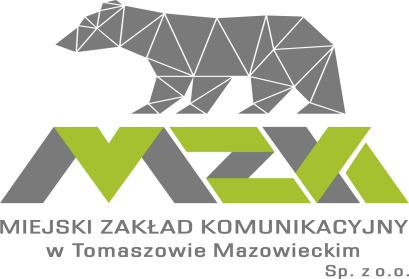 Numer postępowania: 4/2020Zamawiający:Miejski Zakład Komunikacyjny w Tomaszowie Mazowieckim Spółka z ograniczoną odpowiedzialnościąul. Warszawska 109/111, 97-200 Tomaszów MazowieckiNIP 7732473948REGON 101694645tel: 44 723 75 71 faks:  44 723 74 42 e-mail:  mzk@mzktomaszow.pladres strony internetowej: www.mzktomaszow.plSKRZYNKA EPUAP: https://epuap.gov.plSPECYFIKACJA ISTOTNYCH WARUNKÓW ZAMÓWIENIA                                 W POSTĘPOWANIU O UDZIELENIE ZAMÓWIENIA PUBLICZNEGO PROWADZONEGO W TRYBIE PRZETARGU NIEOGRANICZONEGO                 O WARTOŚCI SZACUNKOWEJ  PRZEKRACZAJĄCEJ WYRAŻONĄ W ZŁOTYCH RÓWNOWARTOŚĆ KWOTY  214 000 EURO Zamówienie pn:Sukcesywna dostawa paliw do stacji paliw Miejskiego Zakładu Komunikacyjnego Sp. z o.o. w Tomaszowie Mazowieckim.ZATWIERDZAM, DNIA 10-09-2020SPIS TREŚCICzęść I		INSTRUKCJA DLA WYKONAWCÓW	Rozdział 1	- 	Zamawiający i tryb postępowania,		Rozdział 2	- 	postanowienia ogólne,		Rozdział 3	- 	opis sposobu przygotowania, forma i zawartość oferty,		Rozdział 4	- 	termin związania ofertą,		Rozdział 5	- 	opis przedmiotu zamówienia,Rozdział        - 	określenie w opisie przedmiotu zamówienia wymagań dotyczących zatrudnienia przez Wykonawcę lub podwykonawcę  na podstawie umowy o pracę osób wykonujących wskazane przez zamawiającego czynności w zakresie realizacji zamówienia, jeżeli wykonanie tych czynności polega na wykonywaniu pracy                w sposób określony w art. 22 § 1 ustawy z dnia 26 czerwca 1974 r. – Kodeks pracy (Dz. U. z 2018 r. poz. 917, 1000, 1076, 1608 i 1629),		Rozdział 6	- 	termin i warunki realizacji zamówienia,		Rozdział 7	- 	sposób rozliczeń, opis sposobu obliczenia ceny		Rozdział 8	- 	gwarancja,		Rozdział 9	- 	podwykonawstwo,	Rozdział 10 	- 	warunki udziału w postępowaniu,Rozdział 11		podstawy wykluczenia z postępowania,Rozdział 12       - 	wymagane dokumenty i oświadczenia,		Rozdział 13	- 	podmioty występujące wspólnie (konsorcjum),Rozdział 14       - 	opis sposobu porozumiewania się między wykonawcami a zamawiającym (nie dotyczy składania ofert),		Rozdział 15	- 	wyjaśnianie, zmiany i wycofanie ofert,		Rozdział 16	- 	wadium,		Rozdział 17	- 	zabezpieczenie należytego wykonania umowy,Rozdział 18      	- 	waluta, w jakiej będą prowadzone rozliczenia między zamawiającym a wykonawcą,	Rozdział 19	-	tajemnica przedsiębiorstwa,	Rozdział 20	- 	sposób i termin składania i otwarcia ofert,		Rozdział 21	- 	rażąco niska cena,Rozdział 22       - 	kryteria oceny ofert,		Rozdział 23	- 	sposób oceny ofert (procedura odwrócona),		Rozdział 24	- 	zawarcie umowy w sprawie zamówienia publicznego,		Rozdział 25	- 	środki ochrony prawnej,Rozdział 26	- 	ubezpieczenie wykonawcy.Część II		FORMULARZ OFERTY I ZAŁĄCZNIKI-		Formularz oferty,	-	Załącznik nr 1Jednolity Europejski Dokument Zamówienia (JEDZ; wersja edytowalna formularza),	-	Instrukcja wypełniania (JEDZ),https://www.uzp.gov.pl/__data/assets/pdf_file/0015/32415/Instrukcja-wypelniania-JEDZ-ESPD.pdf	-	Instrukcja Użytkownika Systemu  MiniPortal,https://www.uzp.gov.pl/__data/assets/pdf_file/0030/37596/Instrukcja-Uzytkownika-Systemu-miniPortal-ePUAP.pdf-	Załącznik nr 2Wzór zobowiązania podmiotu trzeciego do udostępnienia zasobów,-	Załącznik nr 3Wzór oświadczenia o przynależności lub braku przynależności do tej samej grupy kapitałowej,-	Załącznik nr 4Wzór oświadczenia wykonawcy o braku orzeczenia wobec niego tytułem środka zapobiegawczego zakazu ubiegania się o zamówienia publiczne,- 	Załącznik nr 5 Wzór oświadczenia wykonawcy o braku wydania wobec niego prawomocnego wyroku sądu lub ostatecznej decyzji administracyjnej o zaleganiu z uiszczaniem podatków, opłat lub składek na ubezpieczenia społeczne lub zdrowotne albo w przypadku wydania takiego wyroku lub decyzji - dokumenty potwierdzające dokonanie płatności tych należności wraz z ewentualnymi odsetkami lub grzywnami  lub zawarcie wiążącego porozumienia w sprawie spłat tych należności.-	Załącznik nr 6Wykaz dostaw wykonanych/wykonywanych,- 	Załącznik nr 7	Wzór umowy.Część I	INSTRUKCJA DLA WYKONAWCÓWROZDZIAŁ 1ZAMAWIAJĄCY I TRYB POSTĘPOWANIAZamawiającym jest Miejski Zakład Komunikacyjny w Tomaszowie Mazowieckim  Spółka z o. o.                        ul. Warszawska 109/111,  97-200 Tomaszów Mazowiecki, NIP: 7732473948, REGON: 101694645, tel.: (44) 723 75 71, fax.:(44) 723 74 42, adres poczty elektronicznej: mzk@mzktomaszow.pl, adres strony internetowejwww.mzktomaszow.pl/bip/Postępowanie o udzielenie zamówienia publicznego prowadzone jest w trybie przetargu nieograniczonego                            na podstawie przepisów ustawy z dnia 29 stycznia 2004 r. Prawo zamówień publicznych, zwaną dalej ustawą Pzp (tekst jedn. Dz. U. z 2019 r. poz. 1843.).Wartość szacunkowa zamówienia przekracza wyrażoną w złotych równowartość kwoty 214 000 Euro – dla usług.Nazwa postępowania nadana przez zamawiającego: Sukcesywna dostawa paliw do stacji paliw Miejskiego Zakładu Komunikacyjnego Sp. z o.o. w Tomaszowie Mazowieckim.Rodzaj zamówienia – dostawa.Miejsce realizacji zamówienia: Miejski Zakład Komunikacyjny -Tomaszów Mazowiecki.Zamówienie będzie finansowane ze środków własnych.Specyfikacja istotnych warunków zamówienia, zwana dalej SIWZ, została udostępniona na stronie internetowej: https://www.mzktomaszow.pl/new/ w zakładce BIP.W sprawach nieuregulowanych w niniejszej SIWZ mają zastosowanie przepisy Prawa zamówień publicznych, Kodeksu Cywilnego oraz przepisów wykonawczych wydanych na ich podstawie a także przepisy innych, obowiązujących we właściwym zakresie ustaw.Adres i nazwa instytucji zamawiającej: Miejski Zakład Komunikacyjny w Tomaszowie Mazowieckim  Spółka z o. o. ul. Warszawska 109/111.   Sukcesywną dostawę paliw do stacji paliw Miejskiego Zakładu Komunikacyjnego Sp. z o.o. w Tomaszowie Mazowieckim-                 4/2020ROZDZIAŁ 2POSTANOWIENIA OGÓLNEZa wykonawcę uważa się osobę fizyczną, osobę prawną albo jednostkę organizacyjną nieposiadającą osobowości prawnej, która ubiega się o udzielenie zamówienia publicznego, złożyła ofertę lub zawarła umowę w sprawie zamówienia publicznego.Postępowanie o udzielenie zamówienia jest przygotowane i prowadzone w sposób zapewniający zachowanie uczciwej konkurencji i równe traktowanie wykonawców oraz zgodnie z zasadami proporcjonalności i przejrzystości.Zamawiający nie określa wymogów dotyczących zachowania poufnego charakteru informacji przekazanych wykonawcy w toku postępowania.Do czynności podejmowanych przez zamawiającego i wykonawców w postępowaniu o udzielenie zamówienia stosuje się przepisy ustawy z dnia 23 kwietnia 1964 r. – Kodeks cywilny (Dz. U. z 2018 r. poz. 1025, 1104 i 1629), jeżeli przepisy ustawy nie stanowią inaczej.Jeżeli koniec terminu do wykonania czynności przypada na sobotę lub dzień ustawowo wolny od pracy, termin upływa dnia następnego po dniu lub dniach wolnych od pracy.Zamawiający nie dopuszcza składania ofert częściowych.Zamawiający nie dopuszcza składania ofert wariantowych przewidujących inny sposób realizacji zamówienia niż określony w niniejszej specyfikacji.Zamawiający nie przewiduje udzielania zamówień uzupełniających polegających na powtórzeniu podobnych usług, o których mowa w art. 67 ust. 1 pkt 6 ustawy pzp.Zamawiający nie przewiduje udzielania zaliczek na poczet realizacji zamówienia.Wykonawca ponosi wszelkie koszty związane z przygotowaniem oferty.Zamawiający nie będzie zawierał w niniejszym postępowaniu umowy ramowej.Zamawiający nie zamierza ustanowić dynamicznego systemu zakupów.Zamawiający przy wyborze najkorzystniejszej oferty nie zastosuje aukcji elektronicznej.Zamawiający, przed wszczęciem niniejszego postępowania o udzielenie zamówienia, nie poinformował wykonawców o planach i oczekiwaniach dotyczących zamówienia, nie przeprowadził dialogu technicznego, nie zwracając się do ekspertów, organów władzy publicznej lub wykonawców o doradztwo lub udzielenie informacji w zakresie niezbędnym do przygotowania opisu przedmiotu zamówienia, specyfikacji istotnych warunków zamówienia lub określenia warunków umowy.Jeżeli istnieje możliwość, że o udzielenie zamówienia będzie ubiegał się podmiot, który uczestniczył                                 w przygotowaniu postępowania o udzielenie tego zamówienia, zamawiający zapewni, że udział tego podmiotu w postępowaniu nie zakłóci konkurencji, w szczególności przekaże pozostałym wykonawcom informacje, które uzyskał i przekazał podczas przygotowania postępowania oraz wyznaczy odpowiedni termin na złożenie ofert. Zamawiający wskaże w protokole środki mające na celu zapobieżenie zakłóceniu konkurencji.Zamawiający zastrzega sobie możliwość skorzystania z prawa opcji w przypadku, gdy będzie to leżeć w interesie w Zamawiającego. Zamawiający przekaże pisemną informację Wykonawcy o potrzebie realizacji prawa opcji. Prawo opcji jest jednostronnym uprawnieniem Zamawiającego, z którego może, ale nie ma obowiązku skorzystać w ramach realizacji przedmiotu zamówienia. W przypadku nie skorzystania przez Zamawiającego z prawa opcji Wykonawcy nie będą przysługiwać  żadne roszczenia z tego tytułu. Wartość prawa opcji zgodnie z art. 34 ust. 5 p.z.p. została uwzględniona przy szacowaniu wartości zamówienia, ale z uwagi na fakt, że opcja nie jest zobowiązaniem zamawiającego, nie jest uwzględniana w kwocie, którą zamawiający przeznacza na sfinansowanie zamówienia i zamawiający nie musi posiadać środków na wynagrodzenie wykonawcy za wykonanie zamówienia opcjonalnego. Celem zastosowania instytucji prawa opcji nie jest zobowiązanie zamawiającego do wydatkowania w przyszłości środków przeznaczonych na opcję, poprzez zamrożenie w jego budżecie kwot przeznaczonych na ten cel, ale stworzenie możliwości udzielenia w przyszłości zamówienia publicznego w szerszym, przewidzianym w umowie zakresie, przy uwzględnieniu okoliczności, że będzie to nadal zgodne z jego potrzebami, jak i możliwością poniesienia wydatków na sfinansowanie zakresu zamówienia objętego opcją. Zamawiający ma bowiem wynikający z umowy o udzielenie zamówienia obowiązek spełnienia świadczenia wyłącznie co do gwarantowanego zakresu określonego w jej treści, stąd też zabezpieczenie środków finansowych w zakresie realizacji zamówienia gwarantowanego jest bezwzględne, a jego rozszerzenie na zamówienie objęte prawem opcji jest jedynie hipotetyczne.ROZDZIAŁ 3OPIS SPOSOBU PRZYGOTOWANIA, FORMA I ZAWARTOŚĆ OFERTYW postępowaniu o udzielenie zamówienia komunikacja między zamawiającym a wykonawcami odbywa się przy użyciu miniPortalu https://miniportal.uzp.gov.pl/, ePUAPu https://epuap.gov.pl/wps/portal, oraz poczty elektronicznej.Osobami upoważnionymi do kontaktów z wykonawcami jest Andrzej Przybysz: (tel. 44 72375 71) e-mail: mzk@tomaszow-maz.plWykonawca zamierzający wziąć udział w postępowaniu o udzielenie zamówienia publicznego, musi posiadać konto na portalu ePUAP. Wykonawca posiadający konto na portalu ePUAP ma dostęp do formularzy: złożenia, zmiany, wycofania oferty lub wniosku oraz do formularza do komunikacji. Wymagania techniczne i organizacyjne wysyłania i odbierania dokumentów elektronicznych, elektronicznych kopii dokumentów i oświadczeń oraz informacji przekazywanych przy ich użyciu opisane zostały w Regulaminie korzystania z miniPortalu oraz Regulaminie ePUAP. https://www.uzp.gov.pl/__data/assets/pdf_file/0030/37596/Instrukcja-Uzytkownika-Systemu-miniPortal-ePUAP.pdfMaksymalny rozmiar plików przesyłanych za pośrednictwem dedykowanych formularzy do: złożenia, zmiany, wycofania oferty lub wniosku oraz do komunikacji wynosi 150 MB.Za datę przekazania oferty, zawiadomień, dokumentów elektronicznych, oświadczeń lub elektronicznych kopii dokumentów lub oświadczeń oraz innych informacji przyjmuje się datę ich przekazania na portal ePUAP. Identyfikator postępowania i klucz publiczny dla danego postępowania o udzielenie zamówienia dostępne są na Liście wszystkich postępowań na miniPortalu oraz są udostępnione wraz z dokumentacją postępowania na stronie internetowej zamawiającego.Wykonawca jest zobowiązany do przedstawienia oferty w języku polskim. W przypadku złożenia dokumentów sporządzonych w języku obcym wykonawca składa je wraz z tłumaczeniem na język polski.Wykonawca może złożyć tylko jedną ofertę.Oferta winna być podpisana przez wykonawcę zgodnie z wpisem do właściwego rejestru lub przez pełnomocnika upoważnionego do reprezentowania wykonawcy.W przypadku reprezentowania wykonawcy przez pełnomocnika do składanej oferty należy dołączyć odpowiednie pełnomocnictwo. Pełnomocnictwo powinno również określać rodzaj i zakres czynności, które może w imieniu wykonawcy wykonywać pełnomocnik.Pełnomocnictwo składa się w oryginale, podpisane kwalifikowanym podpisem elektronicznym lub składa się w elektronicznej kopii potwierdzonej przez notariusza kwalifikowanym podpisem elektronicznym.Dopuszczalne jest złożenie skanu dokumentu pełnomocnictwa udzielonego w formie pisemnej, które zostało podpisane przy użyciu kwalifikowanego podpisu elektronicznego.Formularze i oświadczenia powinny zostać wypełnione, podpisane kwalifikowanym podpisem elektronicznym i dołączone do oferty. Wykonawca może opracować własne formularze i oświadczenia, jednak ich treść musi odpowiadać załączonym do specyfikacji.Zamawiający zaleca następujący format przesyłanych danych oferty: .pdf. Zamawiający nie ogranicza prawa wykonawcy do przesyłania dokumentów w formatach wynikających z Rozporządzenia Rady Ministrów z dnia 12 kwietnia 2012 r. w sprawie Krajowych Ram Interoperacyjności, minimalnych wymagań dla rejestrów publicznych i wymiany informacji w postaci elektronicznej oraz minimalnych wymagań dla systemów teleinformatycznych (t.j. Dz. U. z 2017 r. poz. 2247).Wykonawca składa ofertę za pośrednictwem Formularza do złożenia, zmiany, wycofania oferty  dostępnego na ePUAP i udostępnionego również na miniPortalu. Klucz publiczny niezbędny do zaszyfrowania oferty przez wykonawcę jest dostępny dla wykonawców na miniPortalu. W formularzu oferty wykonawca zobowiązany jest podać adres skrzynki ePUAP, na który może być kierowana korespondencja związana z postępowaniem.Oferta (w tym JEDZ) musi być sporządzona w języku polskim, z zachowaniem postaci elektronicznej                w powszechnie dostępnym formacie danych (zaleca się w szczególności: .pdf) i podpisana kwalifikowanym podpisem elektronicznym. Sposób złożenia oferty,  w tym zaszyfrowania oferty opisany został w Instrukcji Użytkownika systemu miniPortal. Ofertę należy złożyć w oryginale. Mając na uwadze opinię UZP https://www.uzp.gov.pl/aktualnosci/dopuszczalnosc-skanu-oferty-w-postepowaniu-o-zamowienie-publiczne pt.: „Dopuszczalność „skanu oferty” w postępowaniu o zamówienie publiczne”, zamawiający nie odrzuci oferty złożonej w postaci skanu opatrzonego kwalifikowanym podpisem elektronicznym. Zeskanowanie oferty wykonawcy pierwotnie wytworzonej przez niego w postaci papierowej, tj. przekształcenia jej w postać elektroniczną, a następnie opatrzenie powstałego w ten sposób dokumentu elektronicznego kwalifikowanym podpisem elektronicznym wykonawcy, oznacza wolę złożenia oferty, nie zaś kopii oferty.Wszelkie informacje stanowiące tajemnicę przedsiębiorstwa w rozumieniu ustawy z dnia 16 kwietnia   1993 r. o zwalczaniu nieuczciwej konkurencji, które wykonawca zastrzeże jako tajemnicę przedsiębiorstwa, powinny zostać złożone w osobnym pliku wraz z jednoczesnym zaznaczeniem polecenia „Załącznik stanowiący tajemnicę przedsiębiorstwa” a następnie wraz z plikami stanowiącymi jawną część skompresowane do jednego pliku archiwum (ZIP). Do oferty należy dołączyć Jednolity Europejski Dokument Zamówienia w postaci elektronicznej opatrzonej kwalifikowanym podpisem elektronicznym, a następnie wraz z plikami stanowiącymi ofertę skompresować do jednego pliku archiwum (ZIP). Wykonawca może przed upływem terminu do składania ofert zmienić lub wycofać ofertę za pośrednictwem Formularza do złożenia, zmiany, wycofania oferty dostępnego na portalu ePUAP               i udostępnionych również na miniPortalu. Sposób zmiany i wycofania oferty został opisany w Instrukcji użytkownika dostępnej na mini portalu.Wykonawca po upływie terminu do składania ofert nie może skutecznie dokonać zmiany ani wycofać złożonej oferty. Wykonawca/wykonawcy występujący wspólnie (konsorcjum, spółka cywilna) zobowiązani są wskazać              w formularzu oferty dokładną nazwę/nazwy wszystkich podmiotów składających ofertę jak również ich NIP i REGON. Powyższe informacje umożliwią zamawiającemu weryfikację, czy osoby podpisujące ofertę lub udzielające pełnomocnictwa posiadają uprawnienia do reprezentowania wykonawcy.Wykonawca sporządzając JEDZ w postaci elektronicznej może korzystać z narzędzia ESPD udostępnionego przez Urząd Zamówień  Publicznych pod adresem https://espd.uzp.gov.pl/      lub innych dostępnych narzędzi lub oprogramowania, które umożliwiają wypełnienie JEDZ i utworzenie dokumentu elektronicznego w jednym z formatów danych określonych w załączniku nr 2 do rozporządzenia Rady Ministrów z dnia 12 kwietnia 2012 r. w sprawie Krajowych Ram Interoperacyjności, minimalnych wymagań dla rejestrów publicznych i wymiany informacji w postaci elektronicznej oraz minimalnych wymagań dla systemów teleinformatycznych (t.j. Dz. U. z 2017 r. poz. 2247). Zaleca się sporządzenie JEDZ w powszechnie dostępnych formatach w szczególności: .pdf .Zamawiający nie udostępnia wzoru formularza JEDZ zaimportowanego w ESPD, w tylko jego edytowalną wersję.Lista podmiotów udostępniających usługę kwalifikowanego podpisu elektronicznego jest dostępna jest na stronie internetowej Narodowego Centrum Certyfikacji: www.nccert.pl, http://www.nccert.pl/.ROZDZIAŁ 4TERMIN ZWIĄZANIA OFERTĄWykonawca pozostaje związany złożoną ofertą przez okres 90 dni. Bieg terminu związania ofertą rozpoczyna się wraz  z upływem terminu składania ofert.Wykonawca samodzielnie lub na wniosek zamawiającego może przedłużyć termin związania ofertą, z tym,                         że zamawiający może tylko raz, co najmniej na 3 dni przed upływem terminu związania ofertą, zwrócić się do wykonawców o wyrażenie zgody na przedłużenie tego terminu o oznaczony okres, nie dłuższy jednak niż 90 dni.W przypadku upływu terminu związania ofertą przepis art. 89 ust. 1 pkt 7a ustawy przewiduje odrzucenie oferty. Przepis ten odsyła do przepisu art. 85 ust. 2 ustawy, który stanowi, że wykonawca może tak na wniosek zamawiającego jak i samodzielnie przedłużyć termin związania ofertą. Nieprzedłużenie tego terminu w obu przypadkach (brak przedłożenia przez wykonawcę stosownego oświadczenia) jest równoznaczne z rezygnacją Wykonawcy z udziału w postępowaniu. Zatem niewyrażenie zgody ma przyjąć postać odmowy, innymi słowy czynnego działania wykonawcy. Przepis nie odnosi się do bierności Wykonawcy. Tym samym obowiązku braku reakcji nie można utożsamiać z zaistnieniem przesłanki do odrzucenia oferty i niewyrażenie zgody na przedłużenie terminu związania. Zgoda w rozumieniu art. 85 ust. 2 ustawy Pzp nie może mieć charakteru dorozumianego." (KIO /KU 24/19 z 4 kwietnia 2019).ROZDZIAŁ 5OPIS PRZEDMIOTU ZAMÓWIENIAPrzedmiotem zamówienia jest sukcesywna dostawa paliw do stacji paliw Miejskiego Zakładu Komunikacyjnego Sp. z o.o. w Tomaszowie Mazowieckim.Główny przedmiot zamówienia wg Wspólnego Słownika Zamówień (CPV): 09100000-0 Paliwa, Krótki opis przedmiotu zamówienia: Sukcesywna dostawa paliw do Stacji Paliw Miejskiego Zakładu Komunikacyjnego Sp. z o.o. zlokalizowanej w Tomaszowie Mazowieckim przy ul. Warszawskiej 109/111.Minimalna wielkość planowanych zamówień paliw (gwarantowana) bez uwzględnienia prawa opcji.Wielkość planowanych zamówień paliw z uwzględnieniem prawa opcji.Ponieważ Zamawiający uruchomi stację paliw (dla firm i klientów indywidualnych a także na własne potrzeby) w IV kwartale tego roku nie posiada wiarygodnych danych rocznych w zakresie zapotrzebowania. Nie mniej od dnia uruchomienia prognozuje się  dostawy paliw w okresie 24 miesięcy zgodnie z powyższą tabelą.Wyposażenie nowobudowanej stacji paliw:	zbiornik magazynowy paliw dwukomorowy podziemny o pojemności 70m3 z podziałem na komory: 50 i 20m3-	V=50m3 zbiornik podziemny na ON,-	V=20m3zbiornik podziemny  na PB95, Częstotliwość dostaw jest uzależniona od faktycznego popytu na sprzedawane paliwa. Do czasu uzyskania koncesji odbywać się będą dostawy tylko oleju napędowego na potrzeby własne (tankowanie autobusów Zamawiającego), w tym przypadku dostawy będą się odbywać co ok. 15 dni. Zamawiane paliwa będą przeznaczone przez Zamawiającego nie tylko do celów własnych ale też do dalszego obrotu, koncesję Zamawiający okaże przed podpisaniem umowy. Zamawiający nie prowadzi i nie zamierza prowadzić obrotu paliwami poza granicami kraju.  W przypadku gdy paliwa nabywane od Wykonawcy będą miały podlegać wywozowi i odsprzedaży poza terytorium Polski, Zamawiający zobowiązuje się do uzyskania stosownej koncesji na obrót paliwami ciekłymi z zagranicą przed dokonaniem obrotu tymi paliwami ciekłymi i niezwłocznego poinformowania Wykonawcy o jej uzyskaniu. Lokalizacja zbiorników zamówieniem nie utrudnia dostaw autocysternami w tym zestawów ciągnik + naczepa.Zamawiający przy określeniu faktycznie dostarczonej ilości oleju napędowego nie będzie uwzględniał błędu pomiaru w zbiornikach pomiarowych wynikający z Rozporządzenia Ministra Gospodarki z dnia 22 stycznia 2008 roku w sprawie wymagań którym powinny odpowiadać zbiorniki pomiarowe oraz szczegółowego zakresu badań i sprawdzeń wykonywanych podczas prawnej kontroli metrologicznej tych przyrządów pomiarowych (Dz.U. 2014 poz. 1094), w oparciu o które zostały wykonane legalizacje pierwotne zbiorników.Mierniki do pomiaru wysokości napełniania będą sprawdzane zgodnie z Rozporządzeniem Ministra Gospodarki z dnia 22 stycznia 2008 roku w sprawie wymagań którym powinny odpowiadać zbiorniki pomiarowe oraz szczegółowego zakresu badań i sprawdzeń wykonywanych podczas prawnej kontroli metrologicznej tych przyrządów pomiarowych. Zamawiający zapewnia przekazywanie Wykonawcy dla każdej dostawy zrealizowanej informacji z dokonanych pomiarów układami pomiarowymi (OPW Site Sentinal iTouch i system S-Ben) instalowanymi w naszych zbiornikach pomiarowych przed i po dostawie do nich paliwa ( kopii wydruków). Na okoliczność poboru próbek zgodnie z postanowieniami umowy będzie sporządzany protokół sygnowany przez przedstawiciela Wykonawcy. Pobrane próbki paliwa zgodnie z zapisami wzoru umowy będą przechowywane zgodnie z Rozporządzeniem Ministra Gospodarki z dnia 1 września 2009 r. w sprawie sposobu pobierania próbek paliw ciekłych i biopaliw ciekłych (tj. Dz.U. 2014 poz. 1035).Dostarczane paliwo musi spełniać wszystkie wymagania jakościowe określone w: Przepisach wydanych na podstawie Art. 3, ust. 2, pkt. 1 oraz Art.5 Ustawy z dnia 25 sierpnia 2006 r. o systemie monitorowania i kontrolowania jakości paliw (Dz. U. z 2019 r., poz. 660 z późn. zm.) a w szczególności w Rozporządzeniu Ministra Gospodarki z dnia 9 października 2015 r. w sprawie wymagań jakościowych dla paliw ciekłych (Dz.U.2015, poz. 1680), 	Rozporządzenie Ministra Klimatu z dnia 22 kwietnia 2020 r. zmieniające rozporządzenie w sprawie wymagań jakościowych dla paliw ciekłych (Dz.U. 2020 poz. 727) Polskich Normach: PN-EN 228 dla benzyn, PN-EN 590 dla oleju napędowego,jak również będą zgodne z nowelizowanymi w trakcie dostaw normami i przepisami określającymi wymagania jakościowe dla zamawianych paliw ciekłych.Jakość dostarczanego paliwa musi zapewniać eksploatacje silników zasilanych danym paliwem ze szczególnym uwzględnieniem pór roku oraz okresów przejściowych.Zamówienia szczegółowe na dostawy paliwa będą składane w dni robocze najpóźniej do godz. 12:00. Na gruncie niniejszej umowy poprzez dni robocze rozumie się dni od poniedziałku do piątku z wyjątkiem dni wolnych od pracy, o których mowa w ustawie z dnia 18 stycznia 1951 r. o dniach wolnych od pracy (Dz. U. z 2015 r., poz. 90 z późn. zm.). Dopuszcza się realizację dostaw także w soboty pod warunkiem wyrażenia zgody przez obie strony.Wielkość jednorazowej dostawy wynosić będzie ok. 30 000 – 32 000 litrów w przypadku oleju napędowego i ok. 17 000 litrów benzyny bezołowiowej. Przy zamówieniu benzyny Zamawiający wyrazi zgodę na dostawy łączone i używanie tych samych urządzeń dystrybucyjnych do oleju napędowego i benzyny pod warunkiem, że Wykonawca da rękojmię, że cysterny posiadają odpowiednie wymagania techniczne zgodne z przepisami ADR, a dostarczone paliwo spełnia wszystkie wymagania jakościowe zgodne z Rozporządzeniem Ministra Gospodarki z dnia 9 października 2015 r. w sprawie wymagań jakościowych dla paliw ciekłych (Dz. U. z 2015 r. poz. 1680).Dostawy paliwa do zbiorników Zamawiającego winny być realizowane własnym lub wynajętym środkiem transportu samochodowego z zaplombowanymi zaworami spustowymi.Wykonawca jest zobowiązany do każdej dostawy dołączyć świadectwo (orzeczenie) jakości dostarczanego paliwa sporządzone przez uprawnione laboratorium, które musi zawierać podstawowe dane charakteryzujące paliwo oraz musi być zaopatrzone w datę wykonania badań i dowód wydania (nalewu). Dokumenty te muszą być wydane w dniu dostawy, dopuszcza się je w formie dokumentu elektronicznego (bez własnoręcznego podpisu).Zamawiający informuje, że na etapie realizacji umowy planowane jest wbudowanie zbiornika na paliwo przez ZGW-K w Tomaszowie Mazowieckim i dostarczanie paliwa do osobnego zbiornika. Planowana odległość od MZK – nie więcej niż 5 km.Pozostałe informacje co do przedmiotu zamówienia i warunków realizacji określa załącznik do SIWZ tj. wzór umowy.ROZDZIAŁ OKREŚLENIE W OPISIE PRZEDMIOTU ZAMÓWIENIA WYMAGAŃ DOTYCZĄCYCH ZATRUDNIENIA PRZEZ WYKONAWCĘ LUB PODWYKONAWCĘ  NA PODSTAWIE UMOWY                  O PRACĘ OSÓB WYKONUJĄCYCH WSKAZANE PRZEZ ZAMAWIAJĄCEGO CZYNNOŚCI                         W ZAKRESIE REALIZACJI ZAMÓWIENIA, JEŻELI WYKONANIE TYCH CZYNNOŚCI POLEGA    NA WYKONYWANIU PRACY W SPOSÓB OKREŚLONY W ART. 22 § 1 USTAWY  Z DNIA                   26 CZERWCA  1974 R. – KODEKS PRACY Zamawiający z uwagi na charakter zamówienia nie określił w opisie przedmiotu zamówienia wymagań, co do zatrudnienia przez wykonawcę lub podwykonawcę na podstawie umowy o pracę osób wykonujących wskazane przez zamawiającego czynności w zakresie realizacji zamówienia, jeżeli wykonanie tych czynności polega na wykonywaniu pracy w sposób określony w art. 22 § 1 ustawy z dnia 26 czerwca 1974 r. – Kodeks pracy (Dz. U. z 2018 r. poz. 917, 1000, 1076, 1608 i 1629).ROZDZIAŁ 6TERMIN I WARUNKI REALIZACJI ZAMÓWIENIAPrzedmiot zamówienia będzie wykonywany w okresie od dnia zawarcia umowy przez okres 48 miesięcy Warunki realizacji zamówienia zostały określone w załączniku nr 7 do części II SIWZ.Termin wykonania zamówienia - sukcesywnie od dnia zawarcia umowy przez okres 48 miesięcy lub do wyczerpania puli dostaw lub środków finansowych przeznaczonych na realizację przedmiotu umowy,                 w zależności co nastąpi pierwsze. Biorąc pod uwagę powyższe zamawiający dopuszcza możliwość wydłużenia terminu realizacji zamówienia do czasu wyczerpania puli dostaw. Mając na względzie komentarz do Prawa zamówień publicznych autorstwa G. Wicika i P. Wiśniewskiego, gdzie prawo opcji zostało określone jako  - „przyznane zamawiającemu uprawnienie do jednostronnego kształtowania zakresu zamówienia – zwłaszcza do jego rozszerzenia to  rozszerzenie zakresu zamówienia może dotyczyć zarówno wolumenu zamówienia (np. poprzez skorzystanie z prawa opcji zwiększenia ilości zamawianych towarów), jak i przedłużenia stosunku prawnego o charakterze ciągłym (tam, gdzie czynnik czasu wyznacza zakres świadczenia)”.ROZDZIAŁ 7SPOSÓB ROZLICZEŃ, OPIS SPOSOBU OBLICZENIA CENY Każdy wykonawca może zaproponować tylko jedną cenę (określić jej składniki) z dokładnością nie większą  niż do dwóch miejsc po przecinku.Do obliczenia ceny ofertowej stanowiącej podstawę wyboru oferty niezbędne jest wypełnienie „Formularza ofertowego” –część II SIWZ. Wykonawca zobowiązany jest wypełnić ten formularz oraz dokonać obliczeń matematycznych zgodnie ze wskazówkami tam zawartymi. Suma kwot za wykonanie poszczególnych dostaw będzie stanowić cenę, którą należy wskazać w formularzu ofertowym.Cena sumaryczna, nie stanowi podstawy wynagrodzenia Wykonawcy, a jedynie niezbędna jest do wskazania oferty najkorzystniejszej.Proponowana cena w ofercie powinna być: ceną hurtową netto PKN ORLEN S.A. według cen dnia z Internetu w dniu 18 sierpień 2020 r. z (upustem oferowanym przez dostawcę do zakupu każdego m 3 poszczególnego rodzaju paliwa, wyrażoną w PLN). Rzeczywista cena paliwa będzie określana w fakturach przez Wykonawcę dla Zamawiającego jako cena hurtowa netto publikowana na stronie internetowej PKN ORLEN S.A. w dniu zamówienia paliwa z upustem zaoferowanym w ofercie i powiększona o VAT wg wzoru: Strony uzgadniają, że jednostkowa cena paliwa, jaką zapłaci Zamawiający za każdą dostawę partii paliwa będzie: ceną hurtową netto publikowaną na stronie internetowej PKN ORLEN S.A. dla danego produktu (zamówionego paliwa) w dniu jego zamówienia wraz z upustem zaoferowanym w ofercie  i powiększoną o VAT.Upust, o którym mowa (powyżej) pozostaje niezmienna przez cały okres realizacji przedmiotu zamówienia.Ceny określone (powyżej) zawierają wszystkie koszty związane z realizacją zamówienia.Rozliczenie finansowe z Zamawiającym będzie następowało za faktyczną dostawę paliwa na zasadach określonych w umowie.W ofercie należy podać całkowitą cenę oferty brutto obejmującą należny podatek VAT ( 23%).Podana w ofercie cena musi uwzględniać wszystkie wymagania Zamawiającego określone w niniejszej SIWZ, obejmować wszystkie koszty, jakie poniesie Wykonawca z tytułu należytego oraz zgodnego z umową i obowiązującymi przepisami wykonania przedmiotu zamówienia. Upust określona/y przez Wykonawcę zostanie ustalona/y na okres ważności Umowy i nie będzie podlegał zmianom.Cena brutto oferty musi być wyższa niż 0 zł, wyrażona w złotych polskich (PLN) słownie, i określona                    z dokładnością do 1 grosza (tj. do dwóch miejsc po przecinku) w rozumieniu ustawy z dnia 9 maja 2014 r. o informowaniu o cenach towarów i usług (Dz. U. poz. 915). Zamawiający nie dopuszcza możliwości złożenia oferty oraz prowadzenia rozliczeń w walutach obcych. Wszelkie przyszłe rozliczenia między Zamawiającym a Wykonawcą dokonywane będą w złotych polskich.Oferta musi być zgodna z przepisami ustawy, w tym uwzględniać wykonanie obowiązku, o którym mowa w art. 91 ust. 3a ustawy. Jeżeli złożono ofertę, której wybór prowadziłby do powstania u Zamawiającego obowiązku podatkowego zgodnie z przepisami o podatku od towarów i usług, Zamawiający w celu oceny takiej oferty dolicza do przedstawionej w niej ceny podatek od towarów i usług, który miałby obowiązek rozliczyć zgodnie z tymi przepisami. Wykonawca, składając ofertę informuje Zamawiającego, czy wybór oferty będzie prowadzić do powstania u Zamawiającego obowiązku podatkowego, wskazując nazwę (rodzaj) towaru lub usługi, których dostawa lub świadczenie będzie prowadzić do jego powstania, oraz wskazując ich wartość bez kwoty podatku.Jeżeli zaoferowana cena lub koszt, lub ich istotne części składowe, wydają się rażąco niskie w stosunku do przedmiotu zamówienia i budzą wątpliwości Zamawiającego co do możliwości wykonania przedmiotu zamówienia zgodnie z wymaganiami określonymi przez Zamawiającego lub wynikającymi z odrębnych przepisów, Zamawiający zwróci się o udzielenie wyjaśnień, w tym złożenie dowodów dotyczących wyliczenia ceny lub kosztu. W przypadku, gdy cena całkowita oferty jest niższa o co najmniej 30% od: 1) wartości zamówienia powiększonej o należny podatek od towarów i usług, ustalonej przed wszczęciem postępowania zgodnie       z art. 35 ust. 1 i 2 ustawy lub średniej arytmetycznej cen wszystkich złożonych ofert, Zamawiający zwróci się o udzielenie wyjaśnień, o których chyba że rozbieżność wynika z okoliczności oczywistych, które nie wymagają wyjaśnienia; wartości zamówienia powiększonej o należny podatek od towarów i usług, zaktualizowanej z uwzględnieniem okoliczności, które nastąpiły po wszczęciu postępowania,                        w szczególności istotnej zmiany cen rynkowych, Zamawiający może zwrócić się o udzielenie wyjaśnień. Obowiązek wykazania, że oferta nie zawiera rażąco niskiej ceny lub kosztu spoczywa na Wykonawcy.Zamawiający odrzuci ofertę Wykonawcy, który nie udzielił wyjaśnień lub jeżeli dokonana ocena wyjaśnień wraz ze złożonymi dowodami potwierdza, że oferta zawiera rażąco niską cenę lub koszt w stosunku                  do przedmiotu zamówienia.ROZDZIAŁ 8GWARANCJAZamawiający nie określa szczegółowych wymogów dotyczących gwarancji i rękojmi. Zastosowanie mają postanowienia kodeksu cywilnego.ROZDZIAŁ 9PODWYKONAWSTWOWykonawca może powierzyć wykonanie części zamówienia podwykonawcy.Zamawiający żąda wskazania przez wykonawcę w ofercie części zamówienia, której wykonanie zamierza powierzyć podwykonawcy i podania przez wykonawcę firm podwykonawców. Wskazanie w ofercie części zamówienia, których wykonanie wykonawca zamierza powierzyć podwykonawcom wraz z podaniem firm podwykonawców, stanowi co do zasady jedynie jego zamierzenia, a nie stanowią zobowiązania do wykonywania prac przy udziale konkretnych podwykonawców (zgodnie z wyrokiem KIO sygn. akt KIO 234/17). Brak wskazania nazw podwykonawców nie stanowi niezgodności treści oferty z treścią specyfikacji istotnych warunków zamówienia i podstawy odrzucenia oferty KIO 534/17; KIO 540/17.Wszelkie zmiany w zakresie podwykonawstwa będą możliwe po zawarciu umowy i na warunkach w niej określonych.Jeżeli zmiana albo rezygnacja z podwykonawcy dotyczy podmiotu, na którego zasoby wykonawca powoływał się, na zasadach określonych w art. 22a ust. 1, w celu wykazania spełniania warunków udziału w postępowaniu wykonawca jest obowiązany wykazać zamawiającemu, że proponowany inny podwykonawca lub wykonawca samodzielnie spełnia je w stopniu nie mniejszym niż podwykonawca,               na którego zasoby wykonawca powoływał się w trakcie postępowania o udzielenie zamówienia (jeżeli dotyczy).Jeżeli powierzenie podwykonawcy wykonania części zamówienia na usługi następuje w trakcie jego realizacji, wykonawca na żądanie zamawiającego przedstawia oświadczenie, o którym mowa w art.  ust. 1 pzp, lub oświadczenia lub dokumenty potwierdzające brak podstaw wykluczenia wobec tego podwykonawcy.Jeżeli zamawiający stwierdzi, że wobec danego podwykonawcy zachodzą podstawy wykluczenia, wykonawca obowiązany jest zastąpić tego podwykonawcę lub zrezygnować z powierzenia wykonania części zamówienia podwykonawcy.Zapisy postanowień ust. 5 i 6 stosuje się wobec dalszych podwykonawców, jeżeli zamawiający przewidział  to w specyfikacji istotnych warunków zamówienia.Powierzenie wykonania części zamówienia podwykonawcom nie zwalnia wykonawcy z odpowiedzialności                       za należyte wykonanie tego zamówienia.Wykonawca, który zamierza powierzyć wykonanie części zamówienia podwykonawcom, w celu wykazania braku istnienia wobec nich podstaw wykluczenia z udziału w postępowaniu składa jednolity dokument dotyczący podwykonawcy.ROZDZIAŁ 10WARUNKI UDZIAŁU W POSTĘPOWANIU 1.	O udzielenie zamówienia publicznego ubiegać się mogą wykonawcy, którzy spełniają warunki udziału                             w postępowaniu dotyczące:-	posiadania kompetencji lub uprawnień do prowadzenia określonej działalności zawodowej, o ile wynika to z odrębnych przepisów,-	sytuacji ekonomicznej lub finansowej,-	zdolności technicznej lub zawodowej.W zakresie posiadania kompetencji lub uprawnień do prowadzenia określonej działalności zawodowej, o ile wynika to z odrębnych przepisów:O udzielenie zamówienia mogą ubiegać się Wykonawca, który wykaże, że posiada aktualną koncesję na obrót paliwami stanowiącymi przedmiot zamówienia. Mając na uwadze art. 22a ust. 1 ustawy Pzp wykonawca przy spełnianiu niniejszego warunku nie może korzystać z zasobów udostępnionych przez podmioty trzecie.W przypadku podmiotów wspólnie ubiegających się o zamówienie (konsorcjum) spełnienie niniejszego warunku oceniane będzie łącznie, co oznacza, iż warunek musi zostać spełniony przez co najmniej jednego konsorcjanta, który będzie realizował tę część / zakres zamówienia, z którą wiąże się obowiązek posiadania uprawnień (KIO 2676/15; art. 23 ust. 2 ustawy Pzp).W zakresie znajdowania się w sytuacji ekonomicznej lub finansowej:Zamawiający uzna, iż wykonawca spełnia warunek, jeżeli wykaże, iż: posiada środki finansowe lub zdolność kredytową w wysokości nie mniejszej niż 5 000 000,00 zł                    (pięć milionów złotych).W przypadku wykonawców wspólnie ubiegających się o udzielenie zamówienia a także w przypadku kiedy wykonawca powołuje się na zasób podmiotu trzeciego - spełnienie warunku  - oceniane będzie łącznie co oznacza, że kwota może być zsumowana w ramach podmiotów występujących wspólnie (podmiotów trzecich).3)	W zakresie zdolności technicznej lub zawodowej:Zamawiający uzna, iż wykonawca spełnia warunek, jeżeli wykaże, że w okresie ostatnich                3 lat przed upływem terminu składania ofert, a jeżeli okres prowadzenia działalności jest krótszy – w tym okresie, wykonał, a w przypadku świadczeń okresowych lub ciągłych wykonuje zamówienie polegające na dostawie paliw o wartości nie mniejszej niż                   50 000.000,00 zł brutto. (pięćdziesiąt milionów złotych) – w ramach jednej umowy.W przypadku wykonawców wspólnie ubiegających się o udzielenie zamówienia a także w przypadku kiedy wykonawca powołuje się na zasób podmiotu trzeciego - spełnienie warunku  - oceniane będzie w ten sposób ażeby jeden podmiot (wykonawca, podmiot trzeci) samodzielnie spełnił ten warunek - tym samym nie jest dopuszczalne łączenie potencjału w celu wykazania spełnienia warunku udziału w postępowaniu.Ocena spełnienia powyższych warunków zostanie dokonana na podstawie przedłożonego wstępnego oświadczenia wykonawcy (JEDZ) oraz dokumentów, o których mowa w rozdz. 12 ust. 8 SIWZ.Zamawiający mając na względzie art. 22 ust. 1a  ustawy Pzp - określił warunki udziału w postępowaniu oraz wymagane od wykonawców środki dowodowe w sposób proporcjonalny do przedmiotu zamówienia oraz umożliwiający ocenę zdolności wykonawcy do należytego wykonania zamówienia wyrażając je jako minimalne poziomy zdolności.W przypadku złożenia przez wykonawców dokumentów zawierających dane i wartości w walutach innych niż polski złoty (PLN), Zamawiający jako kurs przeliczeniowy waluty przyjmie kurs średni waluty obcej według Narodowego Banku Polskiego (www.nbp.gov.pl) z dnia publikacji ogłoszenia o zamówieniu                  w Dzienniku Urzędowym Unii Europejskiej. W przypadku braku ogłoszenia średniego kursu waluty obcej w dniu publikacji ogłoszenia o zamówieniu w Dzienniku Urzędowym, Zamawiający, jako kurs przeliczeniowy przyjmie kurs ogłoszony przez Narodowy Bank Polski w najbliższym dniu po publikacji ogłoszenia w Dzienniku Urzędowym.Zamawiający może, na każdym etapie postępowania, uznać, że wykonawca nie posiada wymaganych zdolności, jeżeli zaangażowanie zasobów technicznych lub zawodowych wykonawcy w inne przedsięwzięcia gospodarcze wykonawcy może mieć negatywny wpływ na realizację zamówienia.Wykonawca może w celu potwierdzenia spełniania warunków udziału w postępowaniu w stosownych sytuacjach oraz w odniesieniu do konkretnego zamówienia, lub jego części, polegać na zdolnościach technicznych lub zawodowych lub sytuacji finansowej lub ekonomicznej innych podmiotów, niezależnie  od charakteru prawnego łączących go z nim stosunków prawnych. Wykonawca, który polega na zdolnościach lub sytuacji innych podmiotów, musi udowodnić zamawiającemu, że realizując zamówienie, będzie dysponował niezbędnymi zasobami tych podmiotów,  w szczególności przedstawiając zobowiązanie tych podmiotów do oddania mu do dyspozycji niezbędnych zasobów  na potrzeby realizacji zamówienia – załącznik nr 2 do SIWZ.Zamawiający oceni, czy udostępniane wykonawcy przez inne podmioty zdolności techniczne lub zawodowe  lub ich sytuacja finansowa lub ekonomiczna, pozwalają na wykazanie przez wykonawcę spełniania warunków udziału w postępowaniu oraz zbada, czy nie zachodzą wobec tego podmiotu podstawy wykluczenia, o których mowa w art. 24 ust. 1 pkt 13–22.W odniesieniu do warunków dotyczących wykształcenia, kwalifikacji zawodowych lub doświadczenia, wykonawcy mogą polegać na zdolnościach innych podmiotów, jeśli podmioty te zrealizują te świadczenia do realizacji których te zdolności są wymagane.Jeżeli zdolności techniczne lub zawodowe lub sytuacja ekonomiczna lub finansowa, podmiotu udostępniającego nie potwierdzają spełnienia przez wykonawcę warunków udziału w postępowaniu, lub zachodzą wobec tych podmiotów podstawy wykluczenia, zamawiający żąda, aby wykonawca w terminie określonym przez zamawiającego: -	zastąpił ten podmiot innym podmiotem lub podmiotami lub,-	zobowiązał się do osobistego wykonania odpowiedniej części zamówienia, jeżeli wykaże zdolności techniczne lub zawodowe lub sytuację finansową lub ekonomiczną, o których mowa w art.  ust. 1 pzp.Zobowiązanie (bądź inne, odpowiednie oświadczenie/ dokument w tym zakresie) winno wyrażać                     w sposób wyraźny i jednoznaczny wolę udzielenia wykonawcy ubiegającemu się o zamówienie odpowiedniego zasobu.Jeżeli z uzasadnionej przyczyny wykonawca nie może złożyć dokumentów dotyczących sytuacji finansowej lub ekonomicznej wymaganych przez zamawiającego, może złożyć inny dokument, który w wystarczający sposób potwierdza spełnianie opisanego przez zamawiającego warunku udziału w postępowaniu.Wykonawca, który polega na sytuacji finansowej lub ekonomicznej innych podmiotów, odpowiada solidarnie                z podmiotem, który zobowiązał się do udostępnienia zasobów, za szkodę poniesioną przez zamawiającego powstałą wskutek nieudostępnienia tych zasobów, chyba że za nieudostępnienie zasobów nie ponosi winy. Wykonawca polegający na zdolnościach lub sytuacji podmiotów na zasadach określonych w art. 22a – pzp, w odniesieniu do tych podmiotów w zakresie w jakim się powołuje na ich zasoby przedkłada dokumenty na potwierdzenie spełnienia warunków udziału w postępowaniu.ROZDZIAŁ 11PODSTAWY WYKLUCZENIA Z POSTĘPOWANIAO udzielenie zamówienia publicznego ubiegać się mogą wykonawcy, którzy nie podlegają wykluczeniu             z postępowania.1.	Zamawiający  zgodnie z art. 24 ust. 1 wykluczy wykonawcę:-	który nie wykazał spełniania warunków udziału w postępowaniu lub nie wykazał braku podstaw wykluczenia;-	będącego osobą fizyczną, którego prawomocnie skazano za przestępstwo:a)	o którym mowa w art. 165a, art. 181–188, art. 189a, art. 218–221, art. 228–230a, art. 250a,  art. 258 lub art. 270–309 ustawy z dnia 6 czerwca 1997 r. – Kodeks karny                  (Dz. U. z 2018 r. poz. 1600) lub art. 46 lub art. 48 ustawy z dnia 25 czerwca 2010 r. o sporcie (Dz. U. z 2018 r. poz. 1263 i 1669),b)	o charakterze terrorystycznym, o którym mowa w art. 115 § 20 ustawy z dnia 6 czerwca 1997 r. – Kodeks karny,c)	skarbowe,d)	o którym mowa w art. 9 lub art. 10 ustawy z dnia 15 czerwca 2012 r. o skutkach powierzania wykonywania pracy cudzoziemcom przebywającym wbrew przepisom na terytorium Rzeczypospolitej Polskiej (Dz. U. poz. 769);-	jeżeli urzędującego członka jego organu zarządzającego lub nadzorczego, wspólnika spółki                  w spółce jawnej lub partnerskiej albo komplementariusza w spółce komandytowej lub komandytowo-akcyjnej lub prokurenta prawomocnie skazano za przestępstwo, o którym mowa      w pkt 1 tiret 2;-	wobec którego wydano prawomocny wyrok sądu lub ostateczną decyzję administracyjną                    o zaleganiu z uiszczeniem podatków, opłat lub składek na ubezpieczenia społeczne lub zdrowotne, chyba że Wykonawca dokonał płatności należnych podatków, opłat lub składek na ubezpieczenia społeczne lub zdrowotne wraz z odsetkami lub grzywnami lub zawarł wiążące porozumienie w sprawie spłaty tych należności;-	który w wyniku zamierzonego działania lub rażącego niedbalstwa wprowadził zamawiającego                w błąd przy przedstawieniu informacji, że nie podlega wykluczeniu, spełnia warunki udziału               w postępowaniu lub obiektywne i niedyskryminacyjne kryteria selekcji, lub który zataił                        te informacje lub nie jest w stanie przedstawić wymaganych dokumentów;-	który w wyniku lekkomyślności lub niedbalstwa przedstawił informacje wprowadzające w błąd zamawiającego, mogące mieć istotny wpływ na decyzje podejmowane przez zamawiającego               w postępowaniu o udzielenie zamówienia;-	który bezprawnie wpływał lub próbował wpłynąć na czynności zamawiającego lub pozyskać informacje poufne, mogące dać mu przewagę w postępowaniu o udzielenie zamówienia;-	który brał udział w przygotowaniu postępowania o udzielenie zamówienia lub którego pracownik, a także osoba wykonująca pracę na podstawie umowy zlecenia, o dzieło, agencyjnej lub innej umowy o świadczenie usług, brał udział w przygotowaniu takiego postępowania, chyba                     że spowodowane tym zakłócenie konkurencji może być wyeliminowane w inny sposób niż przez wykluczenie wykonawcy z udziału w postępowaniu;-	który z innymi wykonawcami zawarł porozumienie mające na celu zakłócenie konkurencji między Wykonawcami w postępowaniu o udzielenie zamówienia, co Zamawiający jest w stanie wykazać za pomocą stosownych środków dowodowych;-	będącego podmiotem zbiorowym, wobec którego sąd orzekł zakaz ubiegania się o zamówienia publiczne na podstawie ustawy z dnia 28 października 2002 r. o odpowiedzialności podmiotów zbiorowych za czyny zabronione pod groźbą kary (Dz. U. z 2018 r. poz. 703 i 1277);-	wobec którego orzeczono tytułem środka zapobiegawczego zakaz ubiegania się o zamówienia publiczne;-	którzy należąc do tej samej grupy kapitałowej, w rozumieniu ustawy z dnia 16 lutego 2007 r.             o ochronie konkurencji i konsumentów (Dz. U. z 2018 r. poz. 798, 650, 1637 i 1669), złożyli odrębne oferty, oferty częściowe lub wnioski o dopuszczenie do udziału w postępowaniu, chyba że wykażą, że istniejące między nimi powiązania nie prowadzą do zakłócenia konkurencji w postępowaniu o udzielenie zamówienia.2.	Zamawiający nie przewiduje wykluczenia wykonawcy na podstawie art. 24 ust. 5 pzp.3.	Wykluczenie wykonawcy następuje:-	w przypadkach, o których mowa w  rozdziale 11 ust. 1 tiret  2 lit: a, b, c, d i ust. 1 tiret 3, gdy osoba, o której mowa w tych przepisach została skazana za przestępstwo wymienione w rozdziale 11 ust. 1 tiret 2 lit. a, b, c, jeżeli nie upłynęło 5 lat od dnia uprawomocnienia się wyroku potwierdzającego zaistnienie jednej z podstaw wykluczenia, chyba że w tym wyroku został określony inny okres wykluczenia;-	w przypadkach, o których mowa:a)	w ust. 1 tiret 2 lit. d i ust. 1 tiret 3,  gdy osoba, o której mowa w tych przepisach, została skazana za przestępstwo wymienione w ust. 1 tiret 2 lit. d,b)	w ust. 1 tiret 4,jeżeli nie upłynęły 3 lata od dnia odpowiednio uprawomocnienia się wyroku potwierdzającego 	zaistnienie jednej z podstaw wykluczenia, chyba że w tym wyroku został określony inny okres 	wykluczenia lub od dnia w którym decyzja potwierdzająca zaistnienie jednej z podstaw 	wykluczenia stała się ostateczna;-	w przypadkach, o których mowa w ust. 1 tiret 7 i 9 jeżeli nie upłynęły 3 lata od dnia zaistnienia zdarzenia będącego podstawą wykluczenia;-	w przypadku, o którym mowa w ust. 1 tiret 10, jeżeli nie upłynął okres, na jaki został prawomocnie orzeczony zakaz ubiegania się o zamówienia publiczne;-	w przypadku, o którym mowa w ust. 1 tiret 11, jeżeli nie upłynął okres obowiązywania zakazu ubiegania się o zamówienia publiczne.4.	Zamawiający może, na każdym etapie postępowania, uznać, że wykonawca nie posiada wymaganych zdolności, jeżeli zaangażowanie zasobów technicznych lub zawodowych wykonawcy w inne przedsięwzięcia gospodarcze wykonawcy może mieć negatywny wpływ na realizację zamówienia.Wykonawca, który podlega wykluczeniu na podstawie ust. 1 tiret 2 i 3 oraz ust. 1 tiret 5-9 może przedstawić dowody na to, że podjęte przez niego środki są wystarczające do wykazania jego rzetelności, w szczególności udowodnić naprawienie szkody wyrządzonej przestępstwem lub przestępstwem skarbowym, zadośćuczynienie pieniężne za doznaną krzywdę lub naprawienie szkody, wyczerpujące wyjaśnienie stanu faktycznego oraz współpracę z organami ścigania oraz podjęcie konkretnych środków technicznych, organizacyjnych i kadrowych, które są odpowiednie dla zapobiegania dalszym przestępstwom lub przestępstwom skarbowym  lub nieprawidłowemu postępowaniu wykonawcy. Przepisu zdania pierwszego nie stosuje się, jeżeli wobec Wykonawcy, będącego podmiotem zbiorowym, orzeczono prawomocnym wyrokiem sądu zakaz ubiegania się  o udzielenie zamówienia oraz nie upłynął określony w tym wyroku okres obowiązywania tego zakazu.Wykonawca nie podlega wykluczeniu, jeżeli zamawiający, uwzględniając wagę i szczególne okoliczności czynu wykonawcy, uzna za wystarczające dowody przedstawione na podstawie ust. 4 niniejszego rozdziału.W przypadkach, o których mowa w ust. 1 tiret 8, przed wykluczeniem wykonawcy, zamawiający zapewnia temu wykonawcy możliwość udowodnienia, że jego udział w przygotowaniu postępowania  o udzielenie zamówienia nie zakłóci konkurencji. Zamawiający wskazuje w protokole sposób zapewnienia konkurencji.Zamawiający może wykluczyć wykonawcę na każdym etapie postępowania o udzielenie zamówienia.ROZDZIAŁ 12WYMAGANE DOKUMENTY I OŚWIADCZENIA 1.	Do oferty Wykonawca dołącza:Aktualny na dzień składania ofert dokument Jednolity Europejski Dokument Zamówienia (zwanym dalej: jednolity dokument lub JEDZ) – w postaci elektronicznej opatrzonej kwalifikowanym podpisem elektronicznym, a następnie wraz z plikami stanowiącymi ofertę kompresuje do jednego pliku archiwum (ZIP). JEDZ należy wypełnić wg wzoru stanowiącego załącznik nr 1 do części II SIWZ oraz zgodnie z instrukcją wypełniania JEDZ stanowiącą załącznik do SIWZ, dostępną również pod adresem internetowym: https://www.uzp.gov.pl/baza-wiedzy/jednolity-europejski-dokument-zamowieniaformularz ofertowy - część II SIWZ,zobowiązanie podmiotów trzecich – wzór - załącznik nr 2 do części II SIWZ (jeżeli dotyczy),pełnomocnictwo (jeżeli dotyczy).Wykonawca, który powołuje się na zasoby innych podmiotów (jeżeli dotyczy), w  celu wykazania braku istnienia wobec nich podstaw wykluczenia oraz spełniania, w zakresie, w jakim powołuje się na ich zasoby, warunków udziału w postępowaniu składa także jednolity dokument dotyczący tych podmiotów.W przypadku powierzenia przez wykonawcę części zamówienia podwykonawcom w celu wykazania braku istnienia wobec nich podstaw wykluczenia z udziału w postępowaniu wykonawca nie składa jednolitych dokumentów dotyczących podwykonawców. W przypadku wspólnego ubiegania się o zamówienie przez wykonawców (konsorcjanci, wspólnicy spółki cywilnej), jednolity dokument (JEDZ) składa każdy z wykonawców (konsorcjant, wspólnik s.c.) wspólnie ubiegających się o zamówienie. Dokumenty te potwierdzają spełnianie warunków udziału                                w postępowaniu oraz brak podstaw wykluczenia w zakresie, w którym każdy z wykonawców wykazuje spełnianie warunków udziału w postępowaniu oraz brak podstaw wykluczenia.W przypadku wspólników spółki cywilnej zamawiający dopuszcza podpisanie oświadczenia przez pełnomocnika.Jeżeli wykonawca nie złożył oświadczenia, o którym mowa w art. 25a ust. 1, oświadczeń lub dokumentów potwierdzających okoliczności, o których mowa w art. 25 ust. 1, lub innych dokumentów niezbędnych do przeprowadzenia postępowania, oświadczenia lub dokumenty są niekompletne, zawierają błędy lub budzą wskazane przez zamawiającego wątpliwości, zamawiający wzywa do ich złożenia, uzupełnienia lub poprawienia lub do udzielania wyjaśnień w terminie przez siebie wskazanym, chyba że mimo ich złożenia, uzupełnienia lub poprawienia lub udzielenia wyjaśnień oferta Wykonawcy podlega odrzuceniu albo konieczne byłoby unieważnienie postępowania.Jeżeli jest to niezbędne do zapewnienia odpowiedniego przebiegu postępowania o udzielenie zamówienia, zamawiający może na każdym etapie postępowania wezwać wykonawców do złożenia wszystkich lub niektórych oświadczeń lub dokumentów potwierdzających, że nie podlegają wykluczeniu, spełniają warunki udziału w postępowaniu, a jeżeli zachodzą uzasadnione podstawy do uznania, że złożone uprzednio oświadczenia lub dokumenty nie są już aktualne, do złożenia aktualnych oświadczeń lub dokumentów.Wykonawca zgodnie z art. 24 ust. 11 pzp - w terminie trzech dni od zamieszczenia na stronie internetowej informacji, o której mowa w art. 86 ust. 5 pzp – tj: kwoty, jaką zamierza przeznaczyć na sfinansowanie zamówienia, firm oraz adresów wykonawców, którzy złożyli oferty w terminie, ceny, terminu wykonania zamówienia, okresu gwarancji i warunków płatności zawartych w ofertach, - przekazuje zamawiającemu oświadczenie o przynależności lub braku przynależności do tej samej grupy kapitałowej, o której mowa   w art. 24 ust. 1 pkt 23 pzp. Wraz ze złożeniem oświadczenia, Wykonawca może przedstawić dowody, że powiązania z innym wykonawcą nie prowadzą do zakłócenia konkurencji   w postępowaniu o udzielenie zamówienia. Wzór oświadczenia przedstawia załącznik nr 3 do SIWZ.Zamawiający przed udzieleniem zamówienia wezwie wykonawcę, którego oferta została najwyżej oceniona, do złożenia w wyznaczonym, nie krótszym niż 10 dni, terminie aktualnych na dzień złożenia oświadczeń lub dokumentów:1)	W celu potwierdzenia spełnienia przez wykonawców warunków udziału w postępowaniu wykonawca składa:-	koncesja na obrót paliwami stanowiącymi przedmiot zamówienia; Jeżeli wykonawca ma siedzibę lub miejsce zamieszkania poza terytorium Rzeczypospolitej Polskiej, składa dokument lub dokumenty wystawione w kraju, w którym ma miejsce zamieszkania lub siedzibę, potwierdzające odpowiednio, że posiada uprawnienia do wykonywania działalności związanej z przedmiotem zamówienia. -	informację banku lub spółdzielczej kasy oszczędnościowo - kredytowej potwierdzającej wysokość posiadanych środków finansowych lub zdolność kredytową wykonawcy, w okresie nie wcześniejszym niż 1 miesiąc przed upływem terminu składania ofert,-	wykaz dostaw wykonanych, lub wykonywanych, w okresie ostatnich 3 lat przed upływem terminu składania ofert, a jeżeli okres prowadzenia działalności jest krótszy – w tym okresie, wraz z podaniem ich wartości, przedmiotu, dat wykonania                    i podmiotów, na rzecz których usługi zostały wykonane, oraz załączeniem dowodów określających czy usługi zostały wykonane lub są wykonywane należycie, przy czym dowodami, o których mowa, są referencje bądź inne dokumenty wystawione przez podmiot, na rzecz którego usługi były wykonywane, lub są wykonywane, a jeżeli                 z uzasadnionej przyczyny o obiektywnym charakterze Wykonawca nie jest w stanie uzyskać tych dokumentów – oświadczenie wykonawcy; w przypadku usług wykonywanych referencje bądź inne dokumenty potwierdzające ich należyte wykonywanie powinny być wydane nie wcześniej niż 3 miesiące przed upływem terminu składania ofert – załącznik nr 6 do SIWZ,2)	W celu potwierdzenia braku podstaw wykluczenia:Zamawiający żąda od wykonawcy przedłożenia poniższych dokumentów i oświadczeń:-	informacji z Krajowego Rejestru Karnego w zakresie określonym w art. 24 ust. 1 pkt 13, 14 i 21 ustawy, wystawionej nie wcześniej niż 6 miesięcy przed upływem terminu składania ofert;-	oświadczenia wykonawcy (w zakresie określonym w art. 24 ust. 1 pkt 22 pzp)                  - o braku orzeczenia wobec niego tytułem środka zapobiegawczego zakazu ubiegania się o zamówienia publiczne - załącznik nr 4 do SIWZ.-	oświadczenia (w zakresie określonym w art. 24 ust. 1 pkt 15 pzp) - o braku wydania wobec Wykonawcy prawomocnego wyroku sądu lub ostatecznej decyzji administracyjnej o zaleganiu z uiszczaniem podatków, opłat lub składek                      na ubezpieczenia społeczne lub zdrowotne albo – w przypadku wydania takiego wyroku lub decyzji – dokumentów potwierdzających dokonanie płatności tych należności wraz z ewentualnymi odsetkami lub grzywnami lub zawarcie wiążącego porozumienia w sprawie spłat tych należności - załącznik nr 5 do SIWZ.Zamawiający nie wymaga od Wykonawcy przedstawienia dokumentów wymienionych w rozdziale 12 ust. 8 pkt. 2 tiret 1-3 dotyczących podwykonawcy, któremu zamierza powierzyć wykonanie części zamówienia,  a który nie jest podmiotem, na którego zdolnościach lub sytuacji wykonawca polega na zasadach określonych w art. 22a Pzp.Zamawiający żąda od Wykonawcy, który polega na zdolnościach lub sytuacji innych podmiotów   na zasadach określonych w art. 22a Pzp, przedstawienia w odniesieniu do tych podmiotów dokumentów wymienionych  w rozdziale 12 ust. 8 pkt 2 tiret 1-3.Jeżeli treść informacji przekazanych przez wykonawcę w jednolitym europejskim dokumencie zamówienia, odpowiada zakresowi informacji, których zamawiający wymaga poprzez żądanie dokumentów, w szczególności o których mowa w rozdziale 12 ust. 8 pkt 1 tiret 2 SIWZ Zamawiający może odstąpić od żądania tych dokumentów od wykonawcy.                 W takim przypadku dowodem spełniania przez wykonawcę warunków udziału                               w postępowaniu oraz braku podstaw wykluczenia są odpowiednie informacje przekazane przez wykonawcę lub odpowiednio przez podmioty, na których zdolnościach lub sytuacji wykonawca polega na zasadach określonych w art. 22a ustawy, w jednolitym europejskim dokumencie zamówienia.3)	Jeżeli wykonawca ma siedzibę lub miejsce zamieszkania poza terytorium Rzeczypospolitej Polskiej, zamiast dokumentów, o których mowa w  rozdziale 12 ust. 8 pkt. 2 tiret 1 SIWZ składa informację  z odpowiedniego rejestru albo, w przypadku braku takiego rejestru, inny równoważny dokument wydany przez właściwy organ sądowy lub administracyjny kraju, w którym Wykonawca ma siedzibę lub miejsce zamieszkania lub miejsce zamieszkania ma osoba, której dotyczy informacja albo dokument, w zakresie określonym w art. 24 ust. 1 pkt 13, 14 i 21 ustawy – przy czym dokument ten winien być wystawiony nie wcześniej niż 6 miesięcy przed upływem terminu składania ofert.4)	Jeżeli w kraju, w którym wykonawca ma siedzibę lub miejsce zamieszkania lub w kraju, w którym miejsce zamieszkania mają osoby, nie wydaje się dokumentów, o których mowa w rozdziale             12 ust. 8 pkt. 3 SIWZ  zastępuje się je dokumentem zawierającym oświadczenie, odpowiednio wykonawcy, ze wskazaniem osób uprawnionych do jego reprezentacji, lub oświadczeniem tych osób, złożonym przed notariuszem lub przed właściwym - ze względu na siedzibę lub miejsce zamieszkania wykonawcy lub miejsce zamieszkania tych osób - organem sądowym, administracyjnym albo organem samorządu zawodowego lub gospodarczego ze względu na siedzibę lub miejsce zamieszkania tej osoby.5)	W przypadku wątpliwości co do treści dokumentów określonych powyżej tj. w pkt. 3-4 złożonych przez wykonawcę, zamawiający może zwrócić się do właściwych organów odpowiednio kraju,                    w którym Wykonawca ma siedzibę lub miejsce zamieszkania lub miejsce zamieszkania ma osoba, której dokument dotyczy, o udzielenie niezbędnych informacji dotyczących tego dokumentu.6)	Wykonawca mający siedzibę na terytorium Rzeczypospolitej Polskiej, w odniesieniu do osoby mającej miejsce zamieszkania poza terytorium Rzeczypospolitej Polskiej, której dotyczy dokument wskazany w rozdziale 12 ust. 8 pkt. 2 tiret 1  SIWZ, składa dokument, o którym mowa                 w rozdziale 12 ust. 8 pkt. 3  SIWZ w zakresie określonym w art. 24 ust. 1 pkt. 14 i 21 ustawy. Jeżeli w kraju,  w którym miejsce zamieszkania ma osoba, której dokument miał dotyczyć, nie wydaje się takich dokumentów, zastępuje się go dokumentem zawierającym oświadczenie tej osoby złożonym przed notariuszem lub przed organem sądowym, administracyjnym albo organem samorządu zawodowego lub gospodarczego właściwym ze względu na miejsce zamieszkania  tej osoby. 7)	W przypadku wątpliwości, co do treści dokumentu określonego powyżej tj. w pkt. 6 złożonego przez wykonawcę, zamawiający może zwrócić się do właściwych organów kraju, w którym miejsce zamieszkania ma osoba, której dokument dotyczy, o udzielenie niezbędnych informacji dotyczących tego dokumentu.8)	W przypadku wskazania przez wykonawcę oświadczeń lub dokumentów, o których mowa w ust. 8 niniejszego rozdziału, które znajdują się w posiadaniu zamawiającego, w szczególności oświadczeń lub dokumentów, przechowywanych przez zamawiającego stosownie do dyspozycji art. 97 ust. 1 ustawy, zamawiający w celu potwierdzenia okoliczności, o których mowa w art. 25 ust. 1 pkt. 1 i 3 ustawy, korzysta z posiadanych oświadczeń lub dokumentów, o ile są one aktualne.	W przypadku wskazania przez wykonawcę dostępności oświadczeń i dokumentów, o których mowa w ust. 8 w formie elektronicznej pod określonymi adresami internetowymi ogólnodostępnych i bezpłatnych baz danych, zamawiający pobiera samodzielnie z tych baz danych wskazane przez wykonawcę oświadczenia lub dokumenty.9)	W celu oceny, czy wykonawca polegając na zdolnościach lub sytuacji innych podmiotów na zasadach określonych w art. 22a ustawy, będzie dysponował niezbędnymi zasobami w stopniu umożliwiającym należyte wykonanie zamówienia publicznego oraz oceny, czy stosunek łączący wykonawcę z tymi podmiotami gwarantuje rzeczywisty dostęp do ich zasobów, zamawiający żąda dokumentów, które określają w szczególności: zakres dostępnych wykonawcy zasobów innego podmiotu; sposób wykorzystania zasobów innego podmiotu, przez wykonawcę, przy wykonywaniu zamówienia publicznego; zakres i okres udziału innego podmiotu przy wykonywaniu zamówienia publicznego; czy podmiot, na zdolnościach którego wykonawca polega w odniesieniu do warunków udziału w postępowaniu zrealizuje świadczenie, których wskazane zdolności dotyczą.10)	Dokumenty lub oświadczenia, o których mowa w rozdziale 12 ust. 8, składane są w oryginale                      w postaci dokumentu elektronicznego lub w elektronicznej kopii dokumentu lub oświadczenia poświadczonej za zgodność z oryginałem.11)	Poświadczenia za zgodność z oryginałem dokonuje odpowiednio wykonawca, podmiot, na którego zdolnościach lub sytuacji polega wykonawca, wykonawcy wspólnie ubiegający się                     o udzielenie zamówienia publicznego albo podwykonawca, w zakresie dokumentów lub oświadczeń, które każdego z nich dotyczą.12)	Poświadczenie za zgodność z oryginałem elektronicznej kopii dokumentu lub oświadczenia,                 o której mowa w rozdziale 12 ust. 8 pkt. 11 następuje przy użyciu kwalifikowanego podpisu elektronicznego. Zamawiający może żądać przedstawienia oryginału lub notarialnie poświadczonej kopii dokumentów lub oświadczeń, o których mowa w rozdziale 12 ust. 8 wyłącznie wtedy, gdy złożona kopia jest nieczytelna lub budzi wątpliwości, co do jej prawdziwości.Dokumenty lub oświadczenia, sporządzone w języku obcym są składane wraz z tłumaczeniem                 na język polski.Zgodnie z par. 5 ust. 2 Rozporządzenia w sprawie użycia środków komunikacji elektronicznej                  w postępowaniu o udzielenie zamówienia publicznego oraz udostępniania i przechowywania dokumentów elektronicznych - w przypadku przekazywania przez wykonawcę elektronicznej kopii dokumentu lub oświadczenia, opatrzenie jej kwalifikowanym podpisem elektronicznym przez wykonawcę albo odpowiednio przez podmiot, na którego zdolnościach lub sytuacji polega wykonawca na zasadach określonych w art. 22a ustawy, albo przez podwykonawcę jest równoznaczne z poświadczeniem elektronicznej kopii dokumentu lub oświadczenia za zgodność              z oryginałem.Jeżeli z uzasadnionej przyczyny wykonawca nie może złożyć wymaganych przez zamawiającego dokumentów, o których mowa w ust. 8 pkt 1 tiret 2 SIWZ, zamawiający dopuszcza złożenie przez wykonawcę innych dokumentów, o których mowa w art. 26 ust. 2c ustawy Pzp.W przypadku, gdy wykonawca wbrew dyspozycjom zamawiającego zawartym w SIWZ załączy do oferty dokumenty podmiotowe, potwierdzające spełnienie warunków udziału w postępowaniu i jego oferta zostanie oceniona najwyżej,  to wówczas zamawiający przed wyborem oferty tego wykonawcy, zażąda przedłożenia oświadczenia potwierdzającego, że złożone dokumenty pozostają one nadal aktualne. Podobne stanowisko wyrażone zostało w wyroku KIO z dnia 25 stycznia 2017 r. sygn. 103/17.Zamawiający informuje zgodnie z orzeczeniem Trybunału Sprawiedliwości Unii Europejskiej z dnia 4 maja 2017 r. C-387/14 ws. Esaprojekt, że nie jest dopuszczalne, ażeby wykonawca samodzielnie wykazujący spełnianie warunku na etapie składania ofert, na etapie późniejszym (uzupełnianie dokumentów) powołał się w tym względzie na potencjał podmiotu trzeciego.ROZDZIAŁ 13PODMIOTY WYSTĘPUJĄCE WSPÓLNIE (KONSORCJUM)1.	Wykonawcy mogą wspólnie ubiegać się o udzielenie niniejszego zamówienia.2.	Wykonawcy występujący wspólnie w postępowaniu - w formie konsorcjum, zobowiązani są, stosownie do treści art. 23 ust. 2 ustawy Pzp, ustanowić pełnomocnika do reprezentowania ich w postępowaniu                       o udzielenie zamówienia publicznego albo do reprezentowania w postępowaniu i zawarcia umowy.ROZDZIAŁ 14OPIS SPOSOBU POROZUMIEWANIA SIĘ MIĘDZYWYKONAWCAMI A ZAMAWIAJĄCYM (NIE DOTYCZY SKŁADANIA OFERT)W postępowaniu o udzielenie zamówienia komunikacja pomiędzy zamawiającym a wykonawcami,                     w szczególności składanie oświadczeń, wniosków, zawiadomień oraz przekazywanie informacji odbywa się elektronicznie za pośrednictwem dedykowanego formularza dostępnego na ePUAP oraz udostępnionego przez miniPortal (Formularz do komunikacji). We wszelkiej korespondencji związanej       z niniejszym postępowaniem zamawiający i wykonawcy posługują się numerem ogłoszenia (TED, ID postępowania lub numerem postępowania - numer rejestrowy nadany przez zamawiającego). Wykonawca i zamawiający mogą również komunikować się za pomocą poczty elektronicznej, email zamawiającego: mzk@tomaszow-maz.plZamawiający zaleca wykonawcom, aby komunikowali się z zamawiającym za pomocą poczty elektronicznej na adres wskazany powyżej (nie dotyczy składania ofert).Dokumenty elektroniczne, oświadczenia lub elektroniczne kopie dokumentów lub oświadczeń składane są przez wykonawcę za pośrednictwem Formularza do komunikacji dostępnego na ePUAP jako załączniki. Zamawiający dopuszcza również możliwość składania dokumentów elektronicznych, oświadczeń lub elektronicznych kopii dokumentów lub oświadczeń za pomocą poczty elektronicznej, na adres email: mzk@tomaszow-maz.pl Sposób sporządzenia dokumentów elektronicznych, oświadczeń lub elektronicznych kopii dokumentów lub oświadczeń musi być zgody z wymaganiami określonymi w rozporządzeniu Prezesa Rady Ministrów z dnia 27 czerwca 2017 r. w sprawie użycia środków komunikacji elektronicznej w postępowaniu o udzielenie zamówienia oraz Rozporządzeniem Prezesa Rady Ministrów z dnia 17 października 2018 r. zmieniającym rozporządzenie w sprawie użycia środków komunikacji elektronicznej w postępowaniu o udzielenie zamówienia publicznego oraz udostępniania i przechowywania dokumentów elektronicznych.W przypadku komunikacji elektronicznej, o której mowa w ust. 1-3 każda ze stron na żądanie drugiej strony zobowiązana jest niezwłocznie potwierdzić fakt otrzymania korespondencji  przesyłając informację zwrotną.ROZDZIAŁ 15WYJAŚNIANIE, ZMIANY I WYCOFANIE OFERTWykonawca może zwrócić się do zamawiającego o wyjaśnienie treści SIWZ.Zamawiający udzieli wyjaśnień niezwłocznie, jednak nie później niż na 6 dni przed upływem terminu składania ofert, pod warunkiem, że wniosek o wyjaśnienie treści SIWZ wpłynie do zamawiającego nie później niż do końca dnia,  w którym upływa połowa wyznaczonego terminu składania ofert. Jeżeli wniosek wpłynął po upływie powyższego terminu lub dotyczy udzielonych wyjaśnień, Zamawiający może udzielić wyjaśnień albo pozostawić wniosek bez rozpoznania. Zamawiający prześle treść wyjaśnień wszystkim wykonawcom, którym przekazano specyfikację istotnych warunków zamówienia oraz zamieści je na stronie internetowej, na której udostępniana jest SIWZ.W uzasadnionych przypadkach zamawiający może przed upływem terminu składania ofert zmienić treść specyfikacji istotnych warunków zamówienia. Dokonaną zmianę treści specyfikacji Zamawiający udostępnia na stronie internetowej. Wprowadzone w ten sposób zmiany są wiążące dla wykonawców.Wykonawca może przed upływem terminu do składania ofert zmienić lub wycofać ofertę za pośrednictwem Formularza do złożenia, zmiany, wycofania oferty lub wniosku dostępnego na ePUAP i udostępnionych również na miniPortalu. Sposób zmiany i wycofania oferty został opisany w Instrukcji użytkownika dostępnej na miniPortalu.Wykonawca po upływie terminu do składania ofert nie może skutecznie dokonać zmiany ani wycofać złożonej oferty. Oferty wycofane zostaną zwrócone wykonawcy bez otwierania - niezwłocznie.ROZDZIAŁ 16WADIUMWykonawca jest zobowiązany do wniesienia wadium w wysokości: 1 000 000,00 zł. (jeden milion złotych) w pieniądzu, poręczeniach bankowych lub poręczeniach spółdzielczej kasy oszczędnościowo kredytowej (z tym że poręczenie kasy jest zawsze poręczeniem pieniężnym), gwarancjach bankowych, ubezpieczeniowych, poręczeniach udzielanych przez podmioty o których mowa w art. 6b ust. 5 pkt 2 ustawy z dnia 9 listopada 2000 roku o Polskiej Agencji Rozwoju Przedsiębiorczości nie później niż do upływu terminu składania ofert. Obowiązująca jest data i godzina wpływu pieniędzy (uznania kwoty) na rachunek zamawiającego.Złożenie oferty niezabezpieczonej wadium będzie skutkować odrzuceniem oferty wykonawcy.Wadium w pieniądzu należy wpłacić przelewem na rachunek bankowy zamawiającego 39 1050 1461 1000 0023 6464 5339 ING Bank Śląski. Na przelewie należy umieścić informację odpowiednią do oferty składanej na daną część i kwoty wadium:  Wadium - Sukcesywna dostawa paliw do stacji paliw Miejskiego Zakładu Komunikacyjnego Sp. z o.o. w Tomaszowie Mazowieckim.Poręczenie lub gwarancja stanowiące formę wadium powinny zawierać stwierdzenie, iż jest ono nieodwołalne, oraz że na pierwsze pisemne żądanie zamawiającego wzywające do zapłaty kwoty wadium następuje jego bezwarunkowa wypłata, oraz powinny wskazywać wszystkie okoliczności uzasadniające zatrzymanie wadium określone w art. 46 ust. 4a i 5 ustawy Pzp.Zamawiający zatrzymuje wadium wraz z odsetkami, jeżeli wykonawca w odpowiedzi na wezwanie,                   o którym mowa w art. 26 ust. 3 i 3a, z przyczyn leżących po jego stronie, nie złożył oświadczeń lub dokumentów potwierdzających okoliczności, o których mowa w art. 25 ust. 1, oświadczenia, o którym mowa w art. 25a ust. 1, pełnomocnictw lub nie wyraził zgody na poprawienie omyłki, o której mowa w art. 87 ust. 2 pkt 3,  co spowodowało brak możliwości wybrania oferty złożonej przez wykonawcę jako najkorzystniejszej.Zamawiający zatrzymuje wadium wraz z odsetkami, jeżeli wykonawca, którego oferta została wybrana: 1) 	odmówił podpisania umowy w sprawie zamówienia publicznego na warunkach określonych w ofercie;2)	nie wniósł wymaganego zabezpieczenia należytego wykonania umowy; 3) 	zawarcie umowy w sprawie zamówienia publicznego stało się niemożliwe z przyczyn leżących po stronie wykonawcy. Zgodnie z wyrokiem SN (sygn. akt: IV CSK 86/17) - w przypadku wniesienia wadium w formie gwarancji bankowych lub ubezpieczeniowych przez podmioty występujące wspólnie (konsorcjum), dla skuteczności funkcji gwarancyjnej i realizacji celu wadium, dopuszczalne jest wniesienie wadium przez pełnomocnika wykonawców wspólnie ubiegających się o udzielenie zamówienia.Wniesienie dokumentu wadium w formach niepieniężnych, o których mowa w ust. 1 niniejszego rozdziału musi być wniesione w postaci elektronicznej i powinno obejmować przekazanie tego dokumentu w takiej formie, w jakiej został on ustanowiony przez gwaranta, tj. oryginału dokumentu. Powyższe jest zgodne z komunikatem Urzędu Zamówień Publicznych z dnia 18.10.2018 r. pn: Zasady wnoszenia niepieniężnych, gwarancyjnych form wadium.Wykonawca może wnieść wadium „elektroniczne” razem z ofertą lub za pośrednictwem opisanych w SIWZ środków komunikacji, oznaczone w sposób umożliwiający zaszeregowanie do sprawy, której dotyczy. Mając na uwadze wyrok KIO 338/19 zamawiający przyjmie wadium w formie papierowej wniesione zgodnie z art. 45 ust. 6 ustawy Pzp. Wadium „papierowe” należy złożyć na kancelarii zamawiającego (okienko podawcze) oznaczone w sposób umożliwiający zaszeregowanie do sprawy, której dotyczy. Wadium bez względu na formę wniesienia musi być wniesione przed upływem terminu składania ofert.ROZDZIAŁ 17ZABEZPIECZENIE NALEŻYTEGO WYKONANIA UMOWYW celu pokrycia roszczeń z tytułu niewykonania lub nienależytego wykonania umowy. Zamawiający ustanawia zabezpieczenie w wysokości 2 % ceny całkowitej podanej w ofercie (ceny brutto). Zabezpieczenie będzie wniesione przez wybranego wykonawcę w pełnej wysokości przed podpisaniem umowy. Jeżeli wybrany wykonawca nie wniesie zabezpieczenia zamawiający wybierze najkorzystniejszą ofertę bez przeprowadzenia ich ponownego badania i oceny spośród pozostałych ofert stosownie do treści art. 94 ust. 3 ustawy Prawo zamówień publicznych.Zabezpieczenie może być wnoszone w jednej lub kilku formach tj. pieniądzu, poręczeniach bankowych lub poręczeniach spółdzielczej kasy oszczędnościowo – kredytowej z tym, że zobowiązanie kasy jest zawsze zobowiązaniem pieniężnym, gwarancjach bankowych, gwarancjach ubezpieczeniowych, poręczeniach udzielanych przez podmioty, o których mowa w art. 6b ust. 5 pkt 2 ustawy z dnia 9 listopada 2000 roku             o Polskiej Agencji Rozwoju Przedsiębiorczości.Zabezpieczenie w formie pieniężnej wnoszone będzie na rachunek bankowy zamawiającego:                                               nr: 39 1050 1461 1000 0023 6464 5339. Na przelewie należy umieścić informację: Sukcesywna dostawa paliw do stacji paliw Miejskiego Zakładu Komunikacyjnego Sp. z o.o. w Tomaszowie Mazowieckim.Poręczenie lub gwarancja, przekazane zamawiającemu w oryginale, powinny zawierać stwierdzenie, że:             w przypadku niewykonania lub nienależytego wykonania zamówienia przez wykonawcę, na pisemne żądanie zamawiającego wzywające do zapłaty kwoty zabezpieczenia następuje jego bezwarunkowa wypłata przez gwaranta/poręczyciela.Zamawiający zwróci lub zwolni zabezpieczenie należytego wykonania umowy w terminach wskazanych               w art. 151 ustawy Pzp.Szczegółowe postanowienia, co do zabezpieczenia należytego wykonania umowy określono we wzorze umowy.ROZDZIAŁ 18WALUTA, W JAKIEJ BĘDĄ PROWADZONE ROZLICZENIA MIĘDZY                                              ZAMAWIAJĄCYM A WYKONAWCĄWszelkie rozliczenia związane z realizacją zamówienia publicznego, którego dotyczy niniejsza specyfikacja istotnych warunków zamówienia będą dokonywane w polskich złotych (PLN).ROZDZIAŁ 19TAJEMNICA PRZEDSIĘBIORSTWAZamawiający nie ujawni informacji stanowiących tajemnicę przedsiębiorstwa w rozumieniu przepisów                             o zwalczaniu nieuczciwej konkurencji, jeżeli wykonawca, nie później niż w terminie składania ofert zastrzegł, że nie mogą być one udostępniane oraz wykazał, iż zastrzeżone informacje stanowią tajemnicę przedsiębiorstwa. Wykonawca nie może zastrzec informacji, o których mowa w art. 86 ust. 4 tj: nazwy i adresu, informacji dotyczących ceny, terminu wykonania zamówienia, okresu gwarancji i warunków płatności.Wszelkie informacje stanowiące tajemnicę przedsiębiorstwa w rozumieniu ustawy z dnia 16 kwietnia       1993 r. o zwalczaniu nieuczciwej konkurencji, które Wykonawca zastrzeże jako tajemnicę przedsiębiorstwa, powinny zostać złożone w osobnym pliku wraz z jednoczesnym zaznaczeniem polecenia „Załącznik stanowiący tajemnicę przedsiębiorstwa” a następnie wraz z plikami stanowiącymi jawną część skompresowane do jednego pliku archiwum (ZIP). ROZDZIAŁ 20SPOSÓB I TERMIN SKŁADANIA I OTWARCIA OFERTWykonawca składa ofertę za pośrednictwem Formularza do złożenia, zmiany, wycofania oferty lub wniosku  dostępnego na ePUAP i udostępnionego również na miniPortalu. Klucz publiczny niezbędny do zaszyfrowania oferty przez Wykonawcę jest dostępny dla wykonawców na miniPortalu oraz na stronie internetowej Zamawiającego. W formularzu oferty wykonawca może podać adres skrzynki ePUAP, na którym może być prowadzona korespondencja związana  z postępowaniem oraz własny adres email.Oferta powinna być sporządzona zgodnie z postanowieniami niniejszej SIWZ rozdz. 3.Składanie ofert tylko za pośrednictwem ePUAP (zgodnie z wymogami niniejszej SIWZ rozdz. 3) na skrzynkę: Miejskiego Zakładu Komunikacyjnego w Tomaszowie Mazowieckim w terminie do dnia 20-10-2020 r. do godz. 11.00.Otwarcie ofert nastąpi w dniu 20-10-2020 r., o godzinie 12.00 w MZK w Tomaszowie Mazowieckim, ul. Warszawska 109/111 pok. 112.Otwarcie ofert następuje poprzez użycie aplikacji do szyfrowania ofert dostępnej na miniPortalu                i dokonywane jest poprzez odszyfrowanie i otwarcie ofert za pomocą klucza prywatnego.Otwarcie ofert jest jawne, wykonawcy mogą uczestniczyć w sesji otwarcia ofert. Niezwłocznie po otwarciu ofert zamawiający zamieszcza na stronie internetowej informacje dotyczące:1)	kwoty, jaką zamierza przeznaczyć na sfinansowanie zamówienia;2)	firm oraz adresów wykonawców, którzy złożyli oferty w terminie;3)		ceny, terminu wykonania zamówienia, okresu gwarancji i warunków płatności zawartych                      w ofertach.Zamawiający niezwłocznie zawiadomi wykonawcę o złożeniu oferty po terminie zwracając ją po upływie terminu do wniesienia odwołania.ROZDZIAŁ 21RAŻĄCO NISKA CENA1.  Jeżeli zaoferowana cena lub koszt, lub ich istotne części składowe, wydają się rażąco niskie w stosunku                           do przedmiotu zamówienia i budzą wątpliwości zamawiającego co do możliwości wykonania przedmiotu zamówienia zgodnie z wymaganiami określonymi przez zamawiającego lub wynikającymi z odrębnych przepisów, Zamawiający zwraca się o udzielenie wyjaśnień, w tym złożenie dowodów, dotyczących wyliczenia ceny lub kosztu, w szczególności w zakresie:-	oszczędności metody wykonania zamówienia, wybranych rozwiązań technicznych, wyjątkowo sprzyjających warunków wykonywania zamówienia dostępnych dla wykonawcy, oryginalności projektu wykonawcy, kosztów pracy, których wartość przyjęta do ustalenia ceny nie może być niższa od minimalnego wynagrodzenia za pracę ustalonego na podstawie art. 2 ust. 3-5 ustawy            z dnia 10 października 2002 r. o minimalnym wynagrodzeniu za pracę Dz. U. z 2017 r. poz. 847 oraz z 2018 r. poz. 650);-	pomocy publicznej udzielonej na podstawie odrębnych przepisów,-	wynikającym z przepisów prawa pracy i przepisów o zabezpieczeniu społecznym, obowiązujących                       w miejscu, w którym realizowane jest zamówienie,-	wynikającym z przepisów prawa ochrony środowiska,-	powierzenia wykonania części zamówienia podwykonawcy.2.	W przypadku, gdy cena całkowita oferty jest niższa o co najmniej 30% od:-	wartości zamówienia powiększonej o należny podatek od towarów i usług, ustalonej przed wszczęciem postępowania zgodnie z art. 35 ust. 1 i 2 lub średniej arytmetycznej cen wszystkich złożonych ofert, Zamawiający zwraca się o udzielenie wyjaśnień, o których mowa w ust. 1, chyba że rozbieżność wynika z okoliczności oczywistych, które nie wymagają wyjaśnienia;-	wartości zamówienia powiększonej o należny podatek od towarów i usług, zaktualizowanej                                   z uwzględnieniem okoliczności, które nastąpiły po wszczęciu postępowania, w szczególności istotnej zmiany cen rynkowych, Zamawiający może zwrócić się o udzielenie wyjaśnień, o których mowa w ust. 1 	3.	Obowiązek wykazania, że oferta nie zawiera rażąco niskiej ceny spoczywa na wykonawcy.	4.	Zamawiający odrzuca ofertę wykonawcy, który nie udzielił wyjaśnień lub jeżeli dokonana ocena wyjaśnień wraz ze złożonymi dowodami potwierdza, że oferta zawiera rażąco niską cenę lub koszt w stosunku              do przedmiotu zamówienia.ROZDZIAŁ 22KRYTERIA OCENY OFERTZamawiający zastosował kryterium cena o wadze 100% - 100 pkt.Zamawiający informuje, ze jako zamawiający sektorowy ma prawo zastosować cenę jako jedyne kryterium oceny ofert tym samym nie obowiązują go ograniczenia w ustalaniu kryteriów oceny ofert, o których mowa w art. 91 ust. 2a PZP. Zgodnie z tym przepisem zamawiający, o których mowa w art. 3 ust. 1 pkt 1 i 2 PZP, oraz ich związki kryterium ceny mogą zastosować jako jedyne kryterium oceny ofert lub kryterium o wadze przekraczającej 60%. Poza powyższym Zamawiający zastosował cenę jako jedyne kryterium oceny ofert ponieważ paliwa płynne będące przedmiotem zamówienia mają ustalone standardy jakościowe. Standardy jakościowe odnoszące się do wszystkich istotnych cech przedmiotu zamówienia zostały określone przepisami ustawy z dnia 10 kwietnia 1997 roku – Prawo energetyczne oraz wydanych na jej podstawie przepisów wykonawczych. Parametry jakościowe paliw, obsługi odbiorców oraz sposób załatwiania reklamacji zostały określone w szczególności w rozporządzeniu Ministra Gospodarki z dnia 9 października 2015 r. w sprawie wymagań jakościowych dla paliw ciekłych oraz normą PN-EN 590 dla oleju napędowego, PN-EN 228 dla benzyny. Cena obejmuje wszystkie koszty cyklu życia produktu. Zakupując paliwo zamawiający poza kosztami nabycia nie ponosi żadnych innych wydatków związanych, np. z użytkowaniem, utrzymaniem, wycofaniem, np. kosztami recyklingu.2.	Kryteriami oceny ofert jest:- Cena oferty (C) – znaczenie 100% - 100 pkt.Punktacja ofert dokonana będzie według następujących zasad:					Cena najniższa z badanych	Ilość punktów = ------------------------------------------------------x 100 (znaczenie kryterium).					Cena badanej oferty bruttoZamawiający przyzna punkty ofercie badanej stosując działanie zgodnie z powyższym wzorem. Za najkorzystniejszą zostanie uznana oferta, która przedstawiać będzie najkorzystniejszy bilans kryteriów czyli oferta, która uzyska najwyższą sumaryczną liczbę punktów (liczoną do dwóch miejsc po przecinku) spośród wszystkich ofert nie podlegających odrzuceniu.ROZDZIAŁ 23SPOSÓB OCENY OFERT (PROCEDURA ODWRÓCONA)Ocena sposobu spełniania przez wykonawców warunków udziału w postępowaniu, opisanych przez zamawiającego w specyfikacji, dokonywana będzie na podstawie przedłożonego jednolitego dokumentu (JEDZ).Zamawiający, najpierw dokona oceny ofert, a następnie zbada, czy wykonawca, którego oferta została oceniona jako najkorzystniejsza, nie podlega wykluczeniu oraz spełnia warunki udziału w postępowaniu. Czynności, o których mowa w niniejszym ustępie wynikają z art. 24 aa Pzp. Wobec powyższego zamawiający w toku czynności oceny ofert nie dokonuje podmiotowej oceny wszystkich wykonawców (ocena spełniania warunków udziału w postępowaniu, braku podstaw do wykluczenia), nie badając nawet wszystkich wstępnych oświadczeń wykonawców, składanych w szczególności w formie jednolitego europejskiego dokumentu zamówienia. W pierwszej kolejności dokona oceny ofert pod kątem przesłanek odrzucenia oferty (art. 89 ust. 1 ustawy Pzp) oraz kryteriów oceny ofert opisanych w SIWZ, po czym dopiero wyłącznie w odniesieniu do wykonawcy, którego oferta została oceniona jako najkorzystniejsza (uplasowała się na najwyższej pozycji rankingowej), dokonuje oceny podmiotowej wykonawcy, tj. bada oświadczenie wstępne, a następnie żąda przedłożenia dokumentów w trybie art. 26 ust. 1 lub 2 ustawy Pzp.Jeżeli wykonawca, o którym mowa w ust. 2 niniejszego rozdziału, uchyla się od zawarcia umowy lub nie wnosi wymaganego zabezpieczenia należytego wykonania umowy, Zamawiający może zbadać, czy nie podlega wykluczeniu oraz czy spełnia warunki udziału w postępowaniu wykonawca, który złożył ofertę najwyżej ocenioną spośród pozostałych ofert.Jeżeli wykonawca nie złożył wymaganych pełnomocnictw albo złożył wadliwe pełnomocnictwa, Zamawiający wzywa do ich złożenia w terminie przez siebie wskazanym, chyba że mimo ich złożenia oferta wykonawcy podlega odrzuceniu albo konieczne byłoby unieważnienie postępowania.Zamawiający wzywa także, w wyznaczonym przez siebie terminie, do złożenia wyjaśnień dotyczących oświadczeń lub dokumentów, o których mowa w art. 25 ust. 1.Wykonawca nie jest obowiązany do złożenia oświadczeń lub dokumentów potwierdzających okoliczności,                            o których mowa w art. 25 ust. 1 pkt 1 i 3, jeżeli Zamawiający posiada oświadczenia lub dokumenty dotyczące tego wykonawcy lub może je uzyskać za pomocą bezpłatnych i ogólnodostępnych baz danych, w szczególności rejestrów publicznych w rozumieniu ustawy z dnia 17 lutego 2005 r. o informatyzacji działalności podmiotów realizujących zadania publiczne (Dz. U. z 2017 r. poz. 570 oraz z 2018 r. poz. 1000, 1544 i 1669).W przypadku powzięcia wątpliwości, w toku badania i oceny ofert, Zamawiający może żądać także                                   od wykonawców wyjaśnień dotyczących treści złożonych ofert. Zamawiający zgodnie z art. 87 ust. 2 ustawy Pzp poprawi w ofercie omyłki pisarskie, rachunkowe lub inne polegające na niezgodności oferty z SIWZ, niepowodujące istotnych zmian w treści oferty, zawiadamiając o tym niezwłocznie wykonawcę, którego oferta została poprawiona.Jeżeli nie można wybrać najkorzystniejszej oferty z uwagi na to, że dwie lub więcej ofert przedstawia taki sam bilans ceny i innych kryteriów oceny ofert, Zamawiający spośród tych ofert wybiera ofertę z najniższą ceną, a jeżeli zostały złożone oferty o takiej samej cenie, Zamawiający wzywa wykonawców, którzy złożyli te oferty, do złożenia w terminie określonym przez zamawiającego ofert dodatkowych.Wykonawcy, składając oferty dodatkowe, nie mogą zaoferować cen wyższych niż zaoferowane                     w złożonych ofertach.Jako najkorzystniejsza zostanie uznana oferta  która przedstawia najkorzystniejszy bilans ceny i innych kryteriów odnoszących się do przedmiotu zamówienia publicznego.ROZDZIAŁ 24ZAWARCIE UMOWY W SPRAWIE ZAMÓWIENIA PUBLICZNEGOZamawiający zawrze umowę w terminie  nie krótszym niż 10 dni od dnia przesłania zawiadomienia o wyborze najkorzystniejszej oferty, jeżeli zawiadomienie to zostało przesłane przy użyciu środków komunikacji elektronicznej. Umowę celem jej podpisania przez zmawiającego przekazuje wykonawca, sporządzając ją w oparciu o zaakceptowany projekt umowy stanowiący treść oferty.Jeżeli do realizacji zamówienia zostanie wybrana oferta podmiotów występujących wspólnie (konsorcjum, spółka cywilna) przed podpisaniem umowy, podmioty te przekażą zamawiającemu umowę regulującą ich wzajemną współpracę, o ile nie załączyły jej do oferty. Umowa musi być zawarta, co najmniej na czas realizacji zamówienia publicznego z uwzględnieniem okresu rękojmi i gwarancji.Zamawiający nie później niż w terminie 30 dni od dnia zawarcia umowy w sprawie zamówienia publicznego przekaże  ogłoszenie o udzieleniu zamówienia Urzędowi Publikacji Unii Europejskiej.ROZDZIAŁ 25ŚRODKI OCHRONY PRAWNEJŚrodki ochrony prawnej przysługują wykonawcy oraz innemu podmiotowi, jeżeli ma lub miał interes                                       w uzyskaniu danego zamówienia oraz poniósł lub może ponieść szkodę w wyniku naruszenia przez zamawiającego przepisów ustawy Pzp.Środki ochrony prawnej wobec ogłoszenia o zamówieniu oraz specyfikacji istotnych warunków zamówienia przysługują również organizacjom wpisanym na listę, o której mowa w art. 154 pkt 5.Środkami ochrony prawnej, które przysługują wykonawcy jest odwołanie do Krajowej Izby Odwoławczej                          i skarga do Sądu Okręgowego na orzeczenie Krajowej Izby Odwoławczej.Odwołanie powinno wskazywać czynność lub zaniechanie czynności zamawiającego, której zarzuca się niezgodność z przepisami ustawy, zawierać zwięzłe przedstawienie zarzutów, określać żądanie oraz wskazywać okoliczności faktyczne i prawne uzasadniające wniesienie odwołania.Odwołanie wnosi się do Prezesa Izby w formie pisemnej lub w postaci elektronicznej, podpisane bezpiecznym podpisem elektronicznym weryfikowanym przy pomocy ważnego kwalifikowanego certyfikatu lub równoważnego środka, spełniającego wymagania dla tego rodzaju podpisu.Odwołujący przesyła kopię odwołania zamawiającemu przed upływem terminu do wniesienia odwołania w taki sposób, aby mógł on zapoznać się z jego treścią przed upływem tego terminu.Odwołanie wnosi się w terminie 10 dni od dnia przesłania informacji o czynności zamawiającego stanowiącej podstawę jego wniesienia – jeżeli zostały przesłane w sposób określony w art. 180 ust. 5 zdanie drugie albo w terminie 15 dni – jeżeli zostały przesłane w inny sposób.Odwołanie wobec treści ogłoszenia o zamówieniu, a jeżeli postępowanie jest prowadzone w trybie przetargu nieograniczonego, także wobec postanowień specyfikacji istotnych warunków zamówienia, wnosi się w terminie 10 dni od dnia publikacji ogłoszenia w Dzienniku Urzędowym Unii Europejskiej lub zamieszczenia specyfikacji istotnych warunków zamówienia na stronie internetowej.Szczegółowo uprawnienia i obowiązki wykonawców i zamawiającego związane z wnoszeniem środków ochrony prawnej określone są w Dziale VI ustawy Prawo zamówień publicznych.ROZDZIAŁ 26UBEZPIECZENIE WYKONAWCYWykonawca ponosi odpowiedzialność odszkodowawczą za szkody powstałe w wyniku prowadzonej przez niego działalności związanej z przedmiotem umowy.Wykonawca zobowiązany jest do posiadania i utrzymania w mocy przez cały okres trwania niniejszej umowy począwszy od dnia jej zawarcia ubezpieczenia odpowiedzialności cywilnej, w związku z prowadzoną działalnością i posiadanym mieniem. Szczegółowa specyfikacja dotycząca warunków ubezpieczenia odpowiedzialności cywilnej oraz wymaganych zapisów w jej treści określona została w Załączniku Nr 3 do umowy.Wykonawca zobowiązany jest przed zawarciem umowy dostarczyć dokumenty ubezpieczenia, zgodnie z ust. 3 niniejszego (kopie polis ubezpieczeniowych lub certyfikatów/zaświadczeń) wraz z mającymi do nich zastosowanie warunkami (bez opłat i składek ubezpieczeniowych), potwierdzające, że wymagane ubezpieczenie zostało zawarte i jest obowiązujące wraz z dowodami, że jest prawidłowo opłacane. Powyższe dokumenty ubezpieczenia stanowią załącznik do umowy.Wykonawca zobowiązany jest do dostarczania Zamawiającemu dokumentów ubezpieczenia przez cały okres trwania obowiązku każdorazowo nie później niż 14 dni kalendarzowych przed wygaśnięciem poprzedniej umowy ubezpieczenia. W przypadku, gdy Wykonawca nie dostarczy prawidłowych, tj. zgodnych z wymaganiami Zamawiającego dokumentów ubezpieczenia zapewniających ciągłość ubezpieczenia w okresie trwania niniejszej umowy, Zamawiającemu przysługuje uprawnienie do rozwiązania umowy
w trybie natychmiastowym z winy Wykonawcy lub uprawnienie do zawarcia takiej umowy ubezpieczenia (polisy) lub przedłużenia okresu dotychczasowej na koszt Wykonawcy, obciążając go tymi kosztami. Zatwierdzam, dnia 10-09-2020lprodzaj paliwailość zamawiana w m31Olej napędowy – standard2 0002Olej napędowy o polepszonych właściwościach niskotemperaturowych 1 3Benzyna bezołowiowa Pb 951 000lprodzaj paliwailość zamawiana w m31Olej napędowy – standard10 000 2Olej napędowy o polepszonych właściwościach niskotemperaturowych 1 0003Benzyna bezołowiowa Pb 956 000